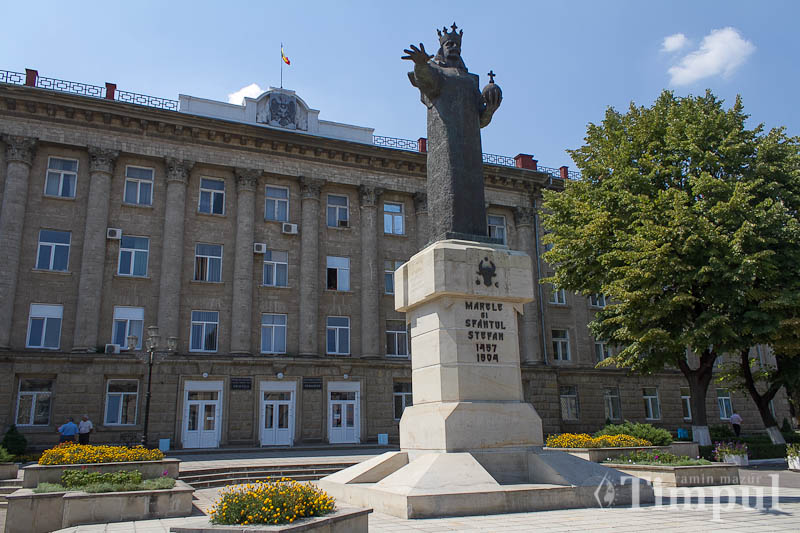 СТРАТЕГИЯ СОЦИАЛЬНОЙ ИНТЕГРАЦИИ УЯЗВИМЫХ ЛИЦ ИЗ МУНИЦИПИЯ БЭЛЦЬ (2018 -2021 годы)Проект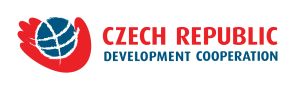 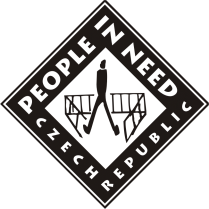 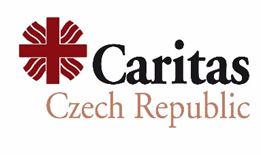 Разработана Группой по местной интеграции Бэлць в рамках проекта: «Развитие социальных услуг в Молдове в 2017-2019 гг.»Project is supported within the framework of the Czech Republic international development cooperation.СОКРАЩЕНИЯ:НАЗН – Национальное агентство занятости населенияМПА – Местная публичная администрацияТАЗН – Территориальное агентство занятости населенияНБС – Национальное бюро статистикиBTV – ТВ Бэлць КЦПЗ – Комунитарный центр психического здоровьяВПП – Вспомогательный педагогический персоналООП – Особые образовательные потребностиЦСВ – Центр семейных врачейНМСК – Национальная медицинская страховая компанияНКСС – Национальная касса социального страхования Республики Молдова УСОЗС – Управление социального обеспечения и защиты семьи ГФЭУ – Главное финансово-экономическое управление УОМС – Управление образования, молодежи и спорта ТФ «Nord» АГРМ – Территориальный филиал Ассоциации глухих Р.МолдоваГМИ – Группа по местной интеграцииМПТУ – Муниципальное предприятие «Троллейбусное управление» НПО – Неправительственные организацииТО АНМ – Территориальная организация Ассоциации незрячих МолдовыPIN – People in NeedСПП – Служба психопедагогической помощиМС – Местные службыОСО – Отдел по связям с общественностьюСЗ – Служба здравоохраненияРАС - Расстройства аутистического спектраЕС – Европейский СоюзГУАРБ – Государственный университет им. Алеко Руссо из БэлцьСОДЕРЖАНИЕ:ВВЕДЕНИЕМЕТОДОЛОГИЯСоздание групп по местной интеграцииПосле подписания Меморандума о сотрудничестве между УСОЗС Бэлць и PIN была создана группа по местной интеграции из муниципия Бэлць (ПРИЛОЖЕНИЕ 2). В ее состав вошли представители МПА, УСОЗС, НПО.Развитие способностей Групп по местной интеграции (УСОЗС, НПО, МПА)Для развития способностей ГМИ было организовано 5 семинаров:13 октября 2017 г. - Обзор социальных услуг, существующих в муниципии. Анализ местных субъектов, влияющих на предоставление социальных услуг. Разработка профиля бенефициара социальных услуг.10 ноября 2017 г. – Общая среда и состояние предоставления социальных услуг в муниципии Бэлць. Главные вызовы в предоставлении социальных услуг. Обеспечение качества и повышение эффективности социальных услуг. Обеспечение устойчивости качественных социальных услуг. Развитие социальных услуг с исключением дублирования, накладки или недостатков в их оказании. Координация социальных услуг между центральным и местными уровнем (накладки или недостатки).17 ноября 2017 г. - Анализ SWOT социальных услуг в муниципии Бэлць. База данных бенефициаров социальных услуг из муниципия Бэлць.20 февраля 2018 г. – Представление предварительных результатов оценки социальных услуг в муниципии Бэлць. Развитие интеграционных социальных услуг в муниципии Бэлць. База данных социальных услуг из муниципия Бэлць. База данных поставщиков социальных услуг из муниципия Бэлць.26 марта 2018 г. – Доступность социальных услуг. Универсальный дизайн. Мониторинг и оценка социальных услуг.В период 4-9 декабря 2017 г. был организован ознакомительный визит в Чехию, в котором участвовали 5 представителей ГМИ Бэлць.В период 23-29 апреля 2018 г. был организован ознакомительный визит в Чехию, в котором участвовали 5 представителей ГМИ Бэлць.Оценка имеющихся социальных услуг и потребностей лиц из группы рискаВ период 15 ноября – 6 декабря 2017 г. были организованы 4 фокус-группы:15 ноября 2017 г. – представители НПО из социальной сферы (12 человек),16 ноября 2017 г. – местные социальные работники УСОЗС (10 человек),17 ноября 2017 г. – студенты (дневное и заочное отделение) и мастеранты факультета права и социальной помощи Государственного университета им. Алеку Руссо из Бэлць (15 человек), 6 декабря 2017 г. – руководители и представители социальных служб муниципия Бэлць (14 человек).Были проведены ознакомительные визиты в примэрии сел Елизавета и Садовое.Было проведено 15 углубленных собеседований, в которых участвовали 30 человек:НАЗН БэлцьМПА БэлцьAO «Caroma Nord»AO Союз «Speranța»ООО «Miracol»Общинный посредникОбщество инвалидов из муниципия БэлцьРодитель ребенка с РАСЛицо с ограниченными двигательными возможностями, пользователь инвалидной коляскиМуниципальная библиотека им. Еуджена Кошериу из БэлцьAO ADERITBTVМПТУТерриториальная организация в Бэлць Ассоциации незрячих МолдовыФилиал «Nord» Ассоциации глухих Республики Молдова.Были направлены ходатайства о доступе к информации в: Пенитенциарное учреждение № 11- Бэлць, La Strada (Молдова).Для получения подробностей и уточнений, мы использовали общение по телефону и по электронной почте.Семинары по разработке стратегии социальной интеграции Проект Стратегии разработан Группой по местной интеграции Бэлць. Цель семинара по стратегическому планированию: разработка проекта стратегии социальной интеграции уязвимых лиц из муниципия Бэлць на 2018 – 2021 годы.Задачи семинара по стратегическому планированию:Сформировать у участников навыки в области методов и приемов стратегического планирования,Проанализировать современное состояние социальных услуг и уязвимых лиц в муниципии,Оценить имеющиеся и доступные финансовые и человеческие ресурсы для улучшения положения уязвимых лиц и устойчивого развития социальных услуг в муниципии,Определить концепции, препятствия и стратегические задачи для разработки плана действий по социальной интеграции уязвимых лиц и развитию социальных интеграционных услуг в муниципии.Стратегическое планирование – сложный метод, основанный на фундаментальном методе семинара, и включает цикл заседаний:Семинар о концепциях,Семинар о противоречиях / барьерах, Стратегические задачи и внедрение.Главный вопрос семинара по стратегическому планированию, которыми руководствовались участники в создании идей, был: «Как мы будет способствовать социальной интеграции уязвимых лиц в 2018 – 2021 годы в муниципии Бэлць?»Было организовано 4 семинара:2 апреля 2018 г. – Семинар о концепциях,3 апреля 2018 г. – Семинар о противоречиях / барьерах,11 апреля 2018 г. – Семинар о стратегических направлениях,20 апреля 2018 г. – Семинар о внедрении (План действий).СХЕМА СЕМИНАРА ПО СТРАТЕГИЧЕСКОМУ ПЛАНИРОВАНИЮ:На этапе Публичных обсуждений проект стратегии был опубликован на веб-странице www.balti.md для обсуждения гражданами. Обновленный проект был предложен на утверждение Муниципальному совету.Оценка и мониторинг процесса внедрения Стратегии будут осуществляться членами Группы по местной интеграции, экспертами, средствами массовой информации (СМИ), социальными службами и их прямыми  бенефициарами – уязвимыми лицами и лицами в ситуации риска из муниципия Бэлць.ОПИСАНИЕ ОБЩЕГО ПОЛОЖЕНИЯГород расположен посреди Бельцкой степи, на расстоянии 138 км от столицы, 65 км от таможни Скулень (граница с Румынией (ЕС)); 120 км от таможни Отачь (граница с Украиной). В радиусе 20-40 км он соседствует с городами Фэлешть, Глодень, Рышкань, Единец.Бэлць – важный транспортный узел на севере республики с развитой транспортной инфраструктурой, которая обеспечивает автомобильные, железнодорожные и воздушные связи со всеми регионами республики и другими странами. Общая протяженность дорог муниципия составляет 220,7 км с площадью 1.478,5 м².ДЕМОГРАФИЧЕСКИЕ ПОКАЗАТЕЛИПостоянное население, на 1 января, несколько увеличилось:Источник: НБС, 08.09.2017 г.На 1 января 2017 г. количество женщин было больше, чем мужчин: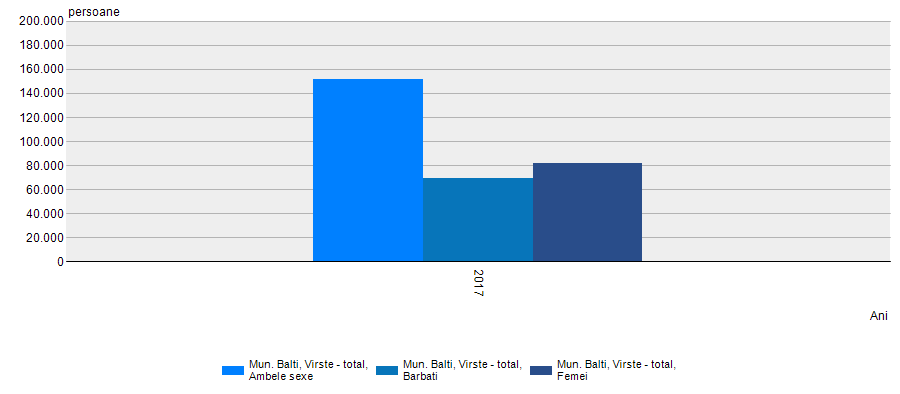 Источник: НБС, 08.09.2017 г.Коэффициент старения населения за последние три года растет. Положение на 1 января 2017 г.: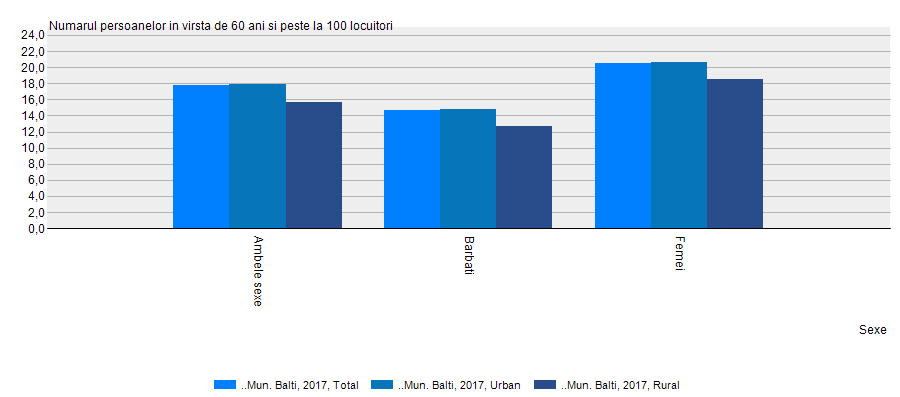 НБС, 08.09.2017 г.Экономическая структура населения, на 1 января* Постоянное население на 1.01.2018 г., в т.ч.  пригороды – 151,2 тыс. человек.Пенсионеры, состоящие на учете органов социального обеспечения - 27 272 человека, из них женщин – 18 779, мужчин – 8493 (НБС, 2016).Доля трудоустроенных пенсионеров, % - 34,1 (НБС, 2016 г.).Доля пенсионеров, получающих пенсии в минимальном размере , % - 7,1 (НБС, 2016 г.).РЫНОК ТРУДА И СТРУКТУРА БЕЗРАБОТНЫХКоличество зарегистрированных безработных, по образованию, возрасту и формам собственности:Источник: НАЗН БэлцьТрудоустройство лиц с ограниченными возможностямиХотя работодатели обязаны (Закон Р.Молдова №  60 «О социальной интеграции лиц с ограниченными возможностями») информировать НАЗН Бэлць о рабочих местах, создаваемых или отведенных для приема на работу  лиц с ограниченными возможностями, в 2017 году ООО «Electromanufacturing», ООО «Cb-tex» и Психоневрологический диспансер официально заявили, что предлагают вакантное место для лица ограниченными возможностями, а еще 10 хозяйствующих субъектов сообщили, что у них работают лица с ограниченными возможностями. Уровень безработицыУровень безработицы в муниципии Бэлць неуклонно снижается (с неболь-шими колебаниями) и является одним из самых низких по республике. В 2017 г. безработица была на уровне 1,8 %.КУЛЬТУРАВ подчинении Отдела культуры Примэрии мун. Бэлць (2015 г.) действует 22 учреждения.В 6 городских и 2-х сельских дворцах и домах культуры действует 101 коллектив, в т.ч.  24 коллектива с почетным званием «образцовый». В муниципальных домах культуры особое внимание уделяется молодежи – 65 коллективов, в т.ч.  коллективов с почетным званием «образцовый» – 13. Также, из общего количества формирований действует: 15 любительских союзов и клубов по интересам, в т.ч.  6 детских и подростковых; 7 кружков технического и прикладного творчества, 6 - детских и подростковых, 79 творческих художественных коллективов, в т.ч.  53 детских и подростковых.В то же время, отмечается нехватка молодых специальных кадров, слабое партнерство между культурной и образовательной средой, отсутствие сотрудничества между культурной сферой и хозяйствующими субъектами.БиблиотекиНаучная библиотека Государственного университета им. Алеку Руссо – одна из крупнейших университетских библиотек Восточной Европы, насчитывает свыше миллиона томов на 42 языках: 46% из этого числа составляет научная литература, 31% - учебная и 20% – художественная. В результате программы информатизации и автоматизации, сегодня обеспечен доступ к собственной базе данных (около 140.000 справок, книг, периодических, аналитических изданий), что составляет 35% всех имеющихся наименований.Муниципальная библиотека им. Еуджена Кошериу включает в свою сеть и Центральную муниципальную библиотеку, 2 коммунальные библиотеки (Садовое и Елизавета), Детскую библиотеку им. Иона Крянгэ и 7 филиалов во всех кварталах города. Библиотека является центром ресурсов в северной зоне республики и партнером программы NOVOTECA. В муниципальной библиотеке работают 50 библиотекарей и 26 человек технического персонала. Оплата труда персонала очень низкая. Ежедневная посещаемость составляет свыше 800 читателей. Книжный фонд насчитывает около 550 тыс. наименований книг, из них 20,4% на румынском языке. Ресурсы в аудио и видео-формате незначительные. Публикаций на языке Брайля нет.Детская библиотека им. Иона Крянгэ – филиал муниципальной библиотеки им. Еуджена Кошериу, ежегодно обслуживает 6000 детей, предлагая им для ознакомления и аренды более 110 000 томов. Муниципальная библиотека им. Еуджена Кошериу  внедряет несколько социально-культурных программ: «Программа активного старения», «57+IT» и др.РЕЛИГИЯ По данным переписи 2014 года, из всего населения муниципия Бэлць, о своей принадлежности к религии заявили 89.129 человек:православные – 577 жителей, сторонники баптистской церкви – 1.523 жителей,свидетели Иеговы – 1.002 жителей,римско-католики – 537 жителей,пятидесятники – 367 жителей,адвентисты седьмого дня – 195 жителей,принадлежат Августинской евангелическо-лютеранской церкви – 156 жителей,христиане по Евангелию – 106 жителей,мусульмане – 71 житель,иудеи – 47 жителей, христиане старообрядцы - 31 житель,другие религиозные конфессии – 15 жителей, Атеисты - 447 человек, агностики – 14 человек. Жители, которые не заявили о своей религии по разным причинам, насчитывают 13 328 человек.В Бэлць действует 10 церквей и 2 соборов Бельцкой и Фэлештской епархии (Митрополия Молдовы), римско-католический приход, 5 церквей Союза христиан евангелистов-баптистов, 3 общины Адвентистов седьмого дня, 18 общин свидетелей Иеговы, 8 церквей Евангелической веры, иудейская община и армянская церковь Бельцкой епископии под юрисдикцией Митрополии Бессарабии и Экзарха Новых Земель.Религиозные общины участвуют в благотворительных мероприятиях, раздаче материальной и гуманитарной помощи, услугах по уходу на дому и т.д.НАЦИОНАЛЬНАЯ СТРУКТУРА(НБС, Перепись населения, 2014 г.).У национальных общин муниципия Бэлць есть общественные объединения, культурные общества, благотворительные центры, республиканские филиалы, которые участвуют в культурных, информационных мероприятиях, распределении материальной и гуманитарной помощи, или организуют дневные центры или услуги по уходу на дому,  в частности, для пожилых людей.Этнокультурные организацииРусская община мун. Бэлць Общество ромов «ШАТРО»OO Ассоциация ромов мун. Бэлць «Baht Romală»Союз украинцев РМ «ZAPOVIT – MOŞTENIRE»Ассоциация еврейских организацийЕврейский благотворительный центр «Хэсэд Иаков»Общество польской культуры «Польский дом»Филиал Болгарского общества РМ в мун. БэлцьБелорусская община мун. БэлцьФилиал мун.Бэлць Чувашской общиныОбщественная организация Венгерская община Республики Молдова.СМИ и ТВУ муниципия Бэлць есть местный телевизионный канал – BTV (http://btv.md/). Сегодня передач на мимико-жестовом языке (МЖЯ) нет, но телеканал открыт к внедрению такой услуги. Операторы кабельного ТВ – «SUN Communications» и «Moldtelecom» ведут трансляцию в цифровом формате  (ЦТВ).Интернет-портал / ТВ Бэлць – http://tvbalti.md/TVN – Tелевидение Севера – www.tvn.mdПЕЧАТНАЯ И ОНЛАЙНОВАЯ ПРЕССА«SP» («СП») – независимый региональный портал – http://esp.md/. У портала есть важная рубрика, в которой часто размещаются статьи о  ме-стных услугах муниципия Бэлць – http://esp.md/podrobnosti/obshchestvo. Портал выходит только на русском языке.АРМИЯВ Бэлць дислоцирована 1-я мотопехотная бригада «Молдова», Учебный центр возле села Елизавета. ПЕНИТЕНЦИАРНАЯ СИСТЕМА Пенитенциарное учреждение № 11-Бэлць – следственный изолятор. Дополнительно, в нем действует участок полузакрытого типа для содержания совершеннолетних заключенных мужского пола, которые участвуют в работах по обслуживанию пенитенциарного учреждения.Количественные показатели:Заключенные, всего – 453,Заключенные, работающие на участке хозяйственного обслуживания  – 26,Заключенные - лица с ограниченными возможностями – 3Заключенные с TBC – 0Заключенные с ВИЧ / СПИД-ом – 14.МУНИЦИПАЛЬНЫЙ ОБЩЕСТВЕННЫЙ ТРАНСПОРТОбщественный транспорт обеспечивается троллейбусами, автобусами и маршрутками. Транспортные услуги оказываются 16 частными предприятиями и одним муниципальным предприятием – «Троллейбусное управление». Движение общественного транспорта начинается в 6:00 часов и заканчивается в 20:00 часов - автобусы, 22:00 – троллейбусы и 24:00 – некоторые маршрутки. В Бэлць есть более 5 таксомоторных фирм.С 2002 года, в мун. Бэлць обеспечено право бесплатного проезда на электрическом общественном транспорте (троллейбусе) для пенсионеров по возрасту.Транспортные средства, оснащенные пандусом для доступа лиц с ограниченными опорно-двигательными возможностями; оснащенные электронным экраном/табло для обеспечения доступа лицам с ограниченными возможностями слуха; оснащенные звуковой колонкой для обеспечения доступа лицам с ограниченными возможностями зрения: троллейбусы – 23 из 42; автобусы и маршрутки - 0.Количество остановок муниципального транспорта (троллейбусов, как самого доступного транспорта) – 72. На остановках нет наглядной информации о точном расписании движения. Остановки осквернены размещением рекламных объявлений населения.АССОЦИАТИВНЫЙ СЕКТОР В муниципии Бэлць зарегистрировано 276 НПО, около 70 из них действуют и/или осуществляют деятельность в социальной сфере. У Муниципального совета Бэлць подписаны меморандумы о сотрудничестве с 18 НПО. Неправительственные организации оказывают различные услуги ветеранам и лицам с ограниченными возможностями, семьям, детям-сиротам, детям, оставшимся без попечения родителей, а также многодетным семьям. Основные сферы деятельности НПО: социальная сфера, образование и развитие местного сообщества.В 2013 году были утверждены Положение о волонтерской деятельности на территории мун. Бэлць и Положение о деятельности муниципального координационного совета общественных объединений.ОБРАЗОВАНИЕ И СЛУЖБА ПСИХОПЕДАГОГИЧЕСКОЙ ПОМОЩИ В радиусе муниципия Бэлць действуют следующие учебные заведения:дошкольные образовательные учреждения - 35,начальные школы – 2,гимназии – 11,лицеи – 12,колледжи - 6высшие учебные заведения - 2.В ГУАРБ, в рамках факультета права и социальных наук действуют кафедра социально-гуманитарных наук и социального обеспечения. Преподавательский состав: 1 профессор университета, доктор хабилитат, 8 докторов наук, доцентов, 5 преподавателей университета.I цикл высшего образования - лиценциатСпециальности – социальная помощь (3 года)II цикл высшего образования - мастератСпециализацииПолитика и социальные услуги для семьи и ребенкаНадзор в сфере социального обеспечения (2 года).Дошкольные образовательные учреждения посещают 6452 ребенка (2015), и на каждого воспитателя приходится по 15 детей. Слабые точки в сфере образования:Недостаточная компетентность менеджеров в области планирования,Высокая текучесть и дефицит среди вспомогательного персонала,Нехватка специализированных кадров, таких как логопеды, дефектологи, тифлопедагоги, кинетотерапевты, психологи,Изношенная материально-техническая и морально-физическая база,Учебные заведения не приспособлены к потребностям лиц с ограниченными возможностями,«Одностороннее» сотрудничество с Инспекторатом полиции, Управлением чрезвычайных ситуаций, Центром семейных врачей и т.д.Местное сообщество проявляет пассивную гражданскую позицию к развитию образовательных учреждений,Пассивное участие молодежи в деятельности, дополняющей образовательный процесс,И др.В муниципии Бэлць, Служба психопедагогической помощи была создана в марте 2014 года, Решением Муниципального совета № 11/17 от 28.11.2013 г., которым было утверждено Положение о деятельности муниципальной Службы психопедагогической помощи и штатное расписание Службы. Бюджет 2016 г. - На организацию деятельности Службы в 2016 году была выделена сумма 891,3 тыс. леев.Штатное расписание – 8: Начальник СПП, психолог – 3, педагог-психолог – 2, логопед, педагог по совместительству.Количество учащихся в учебных заведенияхСПП, 1.10.2017 г.Из общего количества учащихся, на одного преподавателя приходится 14 учащихся.Количество детей с ООП (XII.2016)Количество учащихся с ООП и вспомогательный педагогический персонал по учебным заведениям СПП, 1.10.2017 г.Дети с ООП (Категория ООП согласно ЮНЕСКО, 1995 г.)Доступность является практически первым условием для того, чтобы можно было в дальнейшем говорить о школьной/социальной интеграции. Если каждый ребенок сможет следовать из дома в школу, сможет осуществлять свою деятельность, используя адекватные вспомогательные технологии и будет иметь доступ к другим общественным услугам, предоставляемым государственными органами – только тогда можно будет говорить об участии в общественной жизни.В ходе проведенного СПП исследования «Анализ доступности доуниверситетских учебных заведений мун. Бэлць для детей/лиц с ограниченными возможностями» (X.2016) было установлено следующее:были проведены архитектурные проверки 70 зданий до-университетских учебных заведений,подъездные пандусы установлены только в 7 учебных заведениях,ни в одном учебном заведении, подведомственном Управлению образования, молодежи и спорта Бэлць, нет полностью адаптированного туалета, согласно стандартам,требования к настенным указателям (размещены на одном уровне, на высоте 1,3 – 1,6 м от пола) соблюдаются в большинстве учебных заведений,во всех дошкольных учреждениях есть зрительный контраст между площадкой и ступеньками, однако первая и последняя ступенька не размечены,по поводу вспомогательных технологий для облегчения общения, адаптированных к потребностям детей / лиц с ограниченными возможностями, отметим, что существует много возможностей для их разумного приспособления, а именно: в учреждениях, где есть мультимедийные залы, или в классах, где дети с ограниченными возможностями используют компьютер, у этих детей есть возможность использовать функции читателей экрана, которые преобразуют текст; усилителя экрана – увеличивают текст; синтезаторов голоса - называемых Text-to-speech; человек нажимает на кнопку, а система воспроизводит аудио буквы, числа и знаки препинания и т.д. Количество закрытых дел (дети выбыли из системы психо-педагогической помощи, при необходимости) – в общей сложности выбыли 8 детей из системы помощи.Трудности / препятствия в организации и осуществлении психо-педагогической помощи:отсутствие специализированных услуг в учреждениях,большое количество бенефициаров СПП,недостаточное количество специалистов СПП,не покрывает потребности.Слабые точки СПП Бэлць:инфраструктура службы недоступна для детей/лиц с ограниченными возможностями,низкое количество специалистов, владеющих иностранными языками,недостаточные возможности для оказания психопедагогической помощи всем нуждающимся в ней бенефициарам,в муниципии не хватает специализированных кадров, таких как логопеды, дефектологи, тифлопедагоги, кинетотерапевты, психологи, по сравнению с потребностями и запросами целевых групп (учащиеся, родители), отсутствие единиц психологов в штатном расписании гимназий и дошкольных учреждений,отсутствие единиц логопедов в штатном расписании дошкольных учреждений и начальных школ,низкое количество практик и обмена опытом на национальном и международном уровне,отсутствие служебного транспортного средства,нехватка финансовых ресурсов не позволяет обновить и восстановить помещения,отсутствие инструментов, утвержденных на международном уровне (например, Wechsler),ВПП дошкольных учреждений не прошел системную подготовку,отсутствие базы данных для доступа,Низкий уровень оснащения СПП методической литературой и средний – учебными материалами.Также, хотя образовательная система проявляет открытость, отмечается и: консерватизм и сопротивление изменениям, которых требует образовательная политика,качество процесса интеграции детей с ООП страдает из-за условий работы и отсутствия вознаграждения для педагогов, у которых есть в классе дети с ООП.МУНИЦИПАЛЬНЫЕ СТРАТЕГИИ И ПРОГРАММЫМуниципальные программы, утвержденные и выполняемые согласно планам действий:Муниципальная программа контроля за алкоголем на 2013-2020 годы,Муниципальная программа социальной интеграции лиц с ограниченными возможностями на 2014-2018 годы,Муниципальная программа профилактики и контроля сердечно-сосудистых заболеваний на 2015-2020 годы,Муниципальная программа «Повышение эффективности сотрудничества органов местного публичного управления мун. Бэлць с некоммерческими организациями на 2017 – 2019 годы»,Муниципальная программа питания детей грудного возраста на 2017 -2020 годы,Муниципальная программа контроля туберкулеза до 2020 года,Муниципальная программа профилактики и контроля инфекции ВИЧ/СПИД и инфекций, передающихся половым путем, на 2017-2020 годы,Муниципальная программа трансфузионной безопасности и само-обеспечение муниципия препаратами крови на 2018 -2021 годы.Утвержденные муниципальные стратегии выполняются согласно планам действий:Муниципальная стратегия по борьбе с наркотиками до 2018 года,Территориальный план действий по внедрению Стратегии в области защиты прав потребителя на 2014-2020 годы,Стратегия устойчивого развития муниципия Бэлць на 2016-2019 годы,Муниципальный план действий на 2017 -2020 годы по внедрению Стратегии по защите ребенка на 2014-2020 годы,Муниципальный план действий на 2018 -2021 годы по внедрению Стратегии по обеспечению равенства между женщинами и мужчинами в Республики Молдова на 2017-2021 годы.СОЦИАЛЬНЫЕ УСЛУГИ В МУНИЦИПИИ БЭЛЦЬПРОФИЛЬ БЕНЕФИЦИАРА СОЦИАЛЬНЫХ УСЛУГ Сегодняшние и потенциальные бенефициары социальных услуг из муниципия Бэлць - это:Финансирование социальных услуг из муниципального бюджета ОБОЗНАЧЕНИЕ ПРОБЛЕМФункциональные способности и техническое и санитарное состояние центров (1.05.2017 г.)КОНКРЕТНЫЕ ПРОБЛЕМЫ В ЗАВИСИМОСТИ ОТ ПРОФИЛЯ БЕНЕФИЦИАРАРАССТРОЙСТВА АУТИСТИЧЕСКОГО СПЕКТРАПо данным, представленным Центром менеджмента в области здравоохранения, в конце  2012 года под наблюдением врачей-психиатров,  в т.ч.  Местных центров психического здоровья из состава государственных медико-санитарных учреждений первичной медицинской помощи находилось 157 человек, из них 144 ребенка, а в конце 2016 года – 366 пациентов с диагнозом детский аутизм РАС, из них 349 - дети (0-17 лет 11 месяцев 29 дней).  Согласно сайту www.autismmap.md, в муниципии Бэлць есть только два субъекта, предоставляющих услуги в области аутизма:Служба психопедагогической помощи (СПП)Общественное объединение «SOCIUM».В начале декабря 2017 г. в Бэлць начала свою деятельность и Ассоциация по диагностике, оценке, восстановлению, интеграции и лечению лиц с расстройствами аутистического спектра «ADERIT» (Центр ADERIT). В поле зрения данного центра, в Бэлць, находятся ориентиро-вочно 30 детей. Однако, сложно оценить точное количество детей с РАС.Главные проблемы данной сферы: нет достаточного количества специалистов по диагностике РАС,нет базы данных экспертов в данной сфере,большинство врачей-стоматологов отказываются,/уклоняются от лечения зубов у детей с РАС,нет единого мнения среди экспертов по поводу используемых для диагностики инструментов,не был проведен скрининг,некоторые директоры детских садов и дошкольных учреждений высказываются и запрещают его на уровне своего учреждения,родители скрывают диагноз,родители часто ездят в Сынджерей и Кишинев для лечения детей,высокая стоимость лечения (150 – 250 леев/час), и родители определяют для себя «график по карману»,мультимедийных ресурсов и учебных материалов (например, карточек PECS) недостаточно,родители получают информацию индивидуально или с различных форумов и социальных сетей. Часто действует «почта people to people», медицинская система предпочитает медикаментозное лечение,взрослым с РАС ставят диагноз «шизофрения» и применяют к ним медикаментозное лечение,на факультете права и социальной помощи ГУАРБ аутизм преподается только по одной теме, отсутствие / недостаточность курсов для воспитателей и педагогов может вызвать в краткосрочном и среднесрочном плане сегрегацию и дискриминирующее поведение детей,в разных учреждениях родителей часто упрекают. Нет службы консультирования, поддержки и предоставления отдыха родителям (или ее недостаточно для дежурных запросов),в обществе есть определенная сдержанность и множество стереотипов и предубеждений в отношении РАС. Отмечаются случаи, когда родители других детей просят перевести  учащихся с РАС в другой класс,темы «РАС» практически не существует в прессе,не соблюдается правило «дети с ООП – классы поменьше»,и т.д.Проблемы усиливаются еще и тем, что на сегодняшнем этапе в Республике Молдова аутизм помещен в подглаву «Психические и поведенческие расстройства непсихотичекого характера», и нет Закона об аутизме.Отсутствие услуг для семей, в которых есть члены семьи с РАС, равноценно возложению на семьи чрезмерной задачи, в частности, на семьи одиноких женщин, повышая тем самым риск бедности и социального исключения.ОГРАНИЧЕННЫЕ ОПОРНО-ДВИГАТЕЛЬНЫЕ ВОЗМОЖНОСТИ/ ПОЛЬЗОВАТЕЛИ ИНВАЛИДНОЙ КОЛЯСКИЛица данного профиля отмечают следующие проблемы:на уровне муниципия нет профильной неправительственной организации, представляющей интересы лиц с ограниченными опорно-двигательными  возможностями,проактивное поведение лиц с ограниченными опорно-двигатель-ными  возможностями  проявляется лишь от случая к случаю,чаще всего монотонность – это правило «день за днем». Они проводят очень много времени в квартирах, потому что среда не приспособлена к потребностям лиц с ограниченными опорно-двигательными  возможностями,в случае этих лиц часто проявляется «чрезмерная опека» со стороны родителей,ежегодно, по случаю Международного дня людей с ограниченными возможностями организуется много мероприятий. Многие из них толкуются как PR и «проявление жалости»,отсутствие / нехватка рабочих мест. Люди с ограниченными возможностями просят о месте работы для возможности «достойно зарабатывать себе средства к существованию», в муниципии нет ни одного такси, автобуса или маршрутного такси, приспособленного для перевозки лиц в инвалидной коляске,из всего 42 – троллейбусного парка, который ездит по городу, только 23 оснащено подъездным пандусом,в муниципий нет службы «социальное такси». Такая служба была бы полезной и востребованной, по низкой цене или даже за деньги. (Изучить опыт города Единец по внедрению этой услуги),в муниципии практически нет общественного здания, оснащенного туалетом, доступным для лиц в инвалидной коляске, что создает очень большие неудобства. Ожидания этих людей состоят в том, что именно Муниципальный совет Бэлць станет тем положительным примером, который «тронет лед безразличия»,в муниципии очень мало общественных зданий, оснащенных подъездным пандусом и беспрепятственным доступом в помещение (у входа в МСБ есть пандус, но порог в 8-9 см у входной двери – непреодолимое препятствие). В то же время, есть множество зданий с самодельными и непреодолимыми пандусами (металли-ческие рельсы и/или очень большой угол),в муниципии Бэлць есть только несколько мест стоянки, зарезер-вированных для лиц с ограниченными возможностями, но водители не соблюдают это правило,понятие «универсального дизайна» часто воспринимается и толкуется через призму деревянного языка, особо не вникая в смысл, заложенный в это понятие,планы по ситуациям риска и чрезвычайным гуманитарным ситуациям не учитывают особые потребности лиц с ограниченными возможностями в ситуациях риска и гуманитарных чрезвычайных ситуациях,сдача в эксплуатацию новых недоступных зданий воспринимается / толкуется лицами с ограниченными возможностями как акт коррупции,лица с ограниченными возможностями, индивидуально или через представляющие их организации, мало участвуют в мониторинге доступности в градостроительстве, строительстве и публичных услугах,В обществе бытует мнение, что ограничение возможностей, прежде всего – медицинская проблема, и только потом проблема, которая требует социальной поддержки.У лиц с ограниченными возможностями (вообще) более низкий уровень образования и здоровья, более низкий показатель экономической активности и более высокий уровень бедности, из-за барьеров в доступе к услугам образования, здравоохранения трудоустройства, к транспорту к информации.ОГРАНИЧЕННЫЕ ВОЗМОЖНОСТИ ЗРЕНИЯ Сообщество лиц с ограниченными возможностями зрения состоит примерно из 400 человек (согласно ТО АНМ).Данное сообщество отмечает следующие проблемы:Остановки обслуживают разные виды транспорта: троллейбусы, автобусы и маршрутки. На некоторых многолюдных остановках, с большим движением и неразрешенными остановками, троллейбусы на остановках не останавливаются. Незрячим очень сложно ориентироваться.На пешеходных переходах нет разметки.Часто встречаются ситуации, когда водители не останавливаются на красный свет светофора.В муниципии нет звукового светофора для безопасного перехода улицы лицами  с ограниченными возможностями зрения. Такие светофоры необходимы как минимум в следующих районах: Центр, BAM и район автовокзала.В муниципии есть очень большие мощеные площади, а тактильных нет.Доступ к инфраструктуре затруднен (высокие бордюры, отсутствие плавных переходов, низкое качество тротуаров и дорог и т.д.).Есть проблема с прозрачностью распределения санаторных путевок. Лица с ограниченными возможностями зрения часто ждут и по 5 (пять) лет такую путевку.Нет доступа к Интернету, Брайлю, Easy Read, простым форматам в связи со всеми публичными услугами.По случаю Дня незрячего (13 ноября) и Дня белой трости (15 октября) организуются больше мероприятий, но чувствуется под-текст «из жалости»… Однако лица с ограниченными возможностями просят о конкретных действиях по устранению барьеров. Продвижение трудоустройства лиц с ограниченными возможностями и внедрение минимальной доли в 5% обязательного трудоу-стройства для лиц с ограниченными возможностями недостаточное.Рабочие места для лиц с ограниченными возможностями ограничены, а прием на работу лиц с ограниченными возмо-жностями, в целом, направлен на сегрегированные рабочие места.В сети публичных библиотек нет ни одной книги на языке Брайля.Специализированных социальных услуг для лиц с ограниченными возможностями зрения нет.Услуга Личного помощника и/или Сопровождающего очень востребована лицами с ограниченными возможностями зрения. Прежде всего, из-за барьеров в доступе и неадаптированной среды. Но, к сожалению, их число ограничено.ДОСТУПНОСТЬ ВЕБ-СТРАНИЦПроанализировано 3 веб-страницы, представительные и показательные для муниципия:http://balti.md/ http://dits-balti.md/ http://adrnord.md/ http://esp.md/ Вышеуказанные сайты не были разработаны согласно рекомендациям Web Acceссibility Initiative (http://www.w3.org/WAI/), рекомендациям World Wide Web Consortium (http://www.w3c.org/) и недоступны лицам с ограниченными возможностями. ОГРАНИЧЕННФЕ ВОЗМОЖНОСТИ СЛУХАОтмеченные проблемы:В муниципии Бэлць действуют всего 3 переводчика мимико-жестового языка (из них 2 лицензированы), на уровне республики есть 17 переводчиков – неадекватное количество переводчиков в сфере публичных и частных услуг. Количество лиц с ограниченными возможностями слуха в муниципии составляет около 200, но переводчики оказывают услуги 566 лицам, в т.ч.  из 11 районов северной зоны республики.Оплата труда переводчиков очень низкая и охватывает лишь часы фактического оказания услуги, без часов на проезд к месту пере-вода. В случае поездок в северную зону республики, переводчик рискует получить оплату всего за 2-3 часов в день из 8 часов.На местных и региональных телеканалах нет передач с переводом на МЖЯ, но есть бегущая строка.Отсутствие информации и правил относительно специальных мер и протоколов по процессуальной организации, по возрасту и полу для лиц с ограниченными возможностями, в т.ч. предоставления перевода на мимико-жестовый язык  для лиц с ограничениями слуха и доступных форматов общения для глухонемых людей.Мимико-жестовый язык адекватно не признан официальным языком государства.Отсутствие доступа к двуязычному образованию для детей с ограничением слуха (глухих).Экстренная служба 112 доступна в данный момент только через переводчика, только во второй половине 2018 года она станет доступной через SMS, а затем и видео-звонок.НАСЕЛЕНИЕ ЦЫГАНСКОЙ НАЦИОНАЛЬНОСТИ По данным Переписи 2014 года, в муниципии Бэлць проживают около 150 ромов, но по данным Общинного посредника их численность намного выше. Муниципальный совет Бэлць утвердил План поддержки населения ромов (2017-2020 годы) – Решение № 12/3 от 08.12.2016 г.В муниципии есть 3 неправительственные организации, представляющие интересы ромов (Bahtro Romală, Шатро, Tarnișce E).Проблемы,  о которых сообщил Общинный посредник:Документирование ромов – проблема. Возможным решением может быть перевод в цифровой формат архивов роддома.Предубеждения и сегрегационное отношение можно преодолеть путем продвижения проактивного поведения ромов и продвижения положительных моделей в обществе.Отсутствие высокооплачиваемых рабочих мест.Непосещение школы.Нехватка центров «After sсhool», с участием детей цыганской национальности.НАСИЛИЕ В СЕМЬЕНасилие в семье – сложное явление, которое вызвано психологическими проблемами и усиливается условиями образования, экономическими и социальными условиями  Согласно исследованию «Насилие в отношении женщины в семье» (2010 г.), на уровне республики 60 % женщин сообщили как минимум об одной форме проявления психологического насилия, каждая вторая женщина подтвердила, что подвергалась контролю в виде социальной изоляции со стороны супруга; о при-сутствии физического насилия со стороны сегодняшнего или самого последнего супруга/партнера в течение жизни сообщают около 40 % женщин.Отсутствие доступа к правосудию для женщин с ограниченными возможностями в ходе уголовных процедур, связанных с насилием по половому признаку.Нет стандартов реабилитации детей – жертв насилия.В случаях насилия в семье система не дает надежного решения. Часто жертву оставляют лицом к лицу с агрессором, всего через несколько часов после инцидента.Организация La Strada (Молдова) управляет Телефоном доверия 0 8008 8008 для предупреждения насилия согласно проекту. Статистические данные об обращении к этой услуге в муниципии Бэлць следующие:2016 г.Из мун. Бэлць было получено всего 18 звонков, отражающих случаи насилия в семье.Подавляющее большинство женщины – 14 и только 4 - мужчины.Возраст большинства жертв-женщин – от 31 до 40 лет.Что касается поставщиков услуг в данной сфере, 4 жертв насилия в семье было направлено в Семейный кризисный центр «SOTIS».2017 г.Количество звонков из мун. Бэлць - 54, отражающие случаи насилия в семье.Подавляющее большинство женщины – 47 и только 7 - мужчины.Возраст большинства жертв-женщин – от 27 до 35 лет.Поставщики услуг в данной сфере - 6 жертв насилия в семье было направлено в Семейный кризисный центр «SOTIS».ОГРАНИЧЕННЫЕ ПСИХОСОЦИАЛЬНЫЕ И/ИЛИ УМСТВЕННЫЕ ВОЗМОЖНОСТИ На республиканском уровне отмечены следующие общие проблемы:В обществе есть очень много предупреждений в отношении лиц с ограниченными возможностями, в частности, с  ограниченными психосоциальными и/или умственными возможностями;Действующее законодательство, в частности, Закон о психическом здоровье № 1402, не соответствует Конвенции и позволяет прину-дительно помещать в психиатрическое учреждение и на недо-бровольное психиатрическое лечение  лиц с ограниченными возмо-жностями, из-за психосоциальных и/или умственных затруднений.Лица с ограниченными психосоциальными и/или умственными возможностями, обвиняемые в совершении преступления, не имеют права на справедливое правосудие, зато подвергаются мере пресечения медицинского характера.Комитет ООН озабочен в связи с дискриминирующими правилами, которые признают «ограничение умственных способностей» критерием для стерилизации. Он также озабочен сообщениями о принудительных мерах контрацепции, в т.ч.  принудительной стерилизации и искусственном аборте, особенно женщин с ограниченными психосоциальными и/или умственными возможностями, в частности, находящихся еще в интернатах.Эти предубеждения проявляются, в частности, в отношении женщин с ограниченными психосоциальными и/или умственными возможностями, в вопросах семьи и отцовства/материнства;Дети с ограниченными возможностями, с ограниченными психосоциальными и/или умственными возможностями, остаются в сегрегированных условиях образования в т.ч. «специальных школах», «специальных классах» и «домашнего образования», и не получают необходимую им поддержку для доступа к инклюзивному образованию;Отсутствие доступа к бесплатной юридической помощи для лиц с ограниченными возможностями, в частности, тех, кто еще проживают в учреждениях;Предоставление доступных технологий и форматов информации и общения, в т.ч. Easy Read, крайне ограничено, в частности, для лиц с ограничениями зрения и лиц с ограниченными умственными возможностями.В обществе существует сдержанное отношение к усилиям по развитию эффективных услуг, основанных на местном сообществе, по дальнейшему выведению из учреждений интернатного типа лиц с ограниченными возможностями, в частности, лиц с ограничен-ными психосоциальными и/или умственными возможностями.Недостаточные возможности к самовыражению и самоопределению лиц с ограниченными умственными возможностями и их семей, к достижению того, чтобы их замечали и к разносторонней интеграции в местное сообщество.Ограниченные ресурсы (человеческие и финансовые) и неаде-кватные рабочие помещения.В этой сфере участвует небольшое количество волонтеров.Соотношение работников ПНИ и бенефициаров составляет 1:2,4 (2-3 человек). В Психоневрологическом интернате для взрослых лиц с ограниченными умственными возможностями муниципия Бэлць находилось 522 человека (2016 г.). Вместимость учреждения составляет 550 мест. 72 % дееспособные, 28% признаны недееспособными. Распределение по половому признаку составляет 50 на 50%. Период пребывания в ПНИ более 10 лет – 54%. В 2% случаев в деле нет удостоверяющих личность документов. Более 50% помещенных лиц совсем не навещаются родственниками. В 2010-2015 годы было зарегистрировано 167 поступлений и 199 выбытий. Было выведено из интерната 22 человека при поддержке НПО «SOMATO».АНАЛИЗ SWOT СОЦИАЛЬНЫХ УСЛУГ В МУНИЦИПИИ БЭЛЦЬАнализ SWOT отражает характеристики местного сообщества (сильные и слабые точки) и (возможности и риски), которые содействуют  процессу социальной интеграции уязвимых лиц из муниципия Бэлць или тормозят его.Сильные точки Широкое разнообразие услуг (МПА и НПО).Специалисты в области предоставления социальных услуг.Партнерство между МПА и НПО.Растущая забота о качестве.Сотрудничество между местными услугами, предоставляемыми государством.Доступность услуг (город, общественный транспорт), месторасположение.Деятельность по развитию профессиональных навыков.Партнерство с благотворительными, религиозными организациями, хозяйствующими субъектами.Устойчивость предоставления услуг.Партнерство с ГУАРБ (факультет права и социальной помощи и т.д.).Бесплатные услуги.Обмен опытом (ознакомительные визиты).Наличие хозяйствующих субъектов – потенциальных спонсоров предоставления социальных услуг.Слабые точкиОграниченная/недостаточная осведомленность местного сообщества об имеющихся услугах.Неверное мнение населения.Малое количество единиц персонала для охвата потребностей.Равнодушие субъектов местного сообщества.Слабое участие волонтеров (неосвоение потенциала волонтерства).Не поддерживается преемственность проектов НПО.Отсутствие вакантных мест для лиц с ограниченными возможностями.Не обеспечена социальная интеграция в рынок труда.Ограниченные возможности для финансовой мотивации персонала.Перегруженность персонала.Высокая текучесть кадров в профильных учреждениях.Межотраслевое сотрудничество.Ненадлежащие условия труда (неадекватная мебель, большое количество персонала в кабинете, отсутствие конфиденциальности).Устаревший менталитет и дискриминационное отношение к правам и социальному статусу уязвимых лиц, особенно лиц с ограниченными возможностями.Отсутствие единой информационной системы (Базы данных  бенефициаров).Отсутствие базы данных экспертов в области социальных услуг.Развитие «социального паразитизма».Количество выходящих из системы  бенефициаров очень низкое.Отсутствие профессиональных курсов.Ограниченный доступ к информации структур, которые могут влиять на определение уровня ограничения уязвимости.Ограниченный доступ лиц с ограниченными возможностями в общественные учреждения и места.Низкое оснащение и оборудование.Несовершенное законодательство в сфере социальной помощи и невозмож-ность проверки достоверности заявленной бенефициарами информации.Нездоровый образ жизни граждан, способный вызвать уязвимость, несчастные случаи и ограничение возможностей.Частный сектор недостаточно участвует в оказании социальных услуг.Возможности Начальное и непрерывное обучение/подготовка специалистов (социальных работников, психологов, врачей, педагогов, полицейских).Развитие профессиональной эффективности.Личная мотивация (зарплата, карьерный рост).Поиск финансовых средств.Расширение штатов.Создание быстрых и оперативных мобильных групп по разным возрастным категориям (0-4 года; 5-11 лет; 12-18 лет).Обмен опытом, ознакомительные визиты, в т.ч. за границу.Повышение ответственности бенефициаров.Горячая линия.База межотраслевых данных (сейчас отсутствует).Онлайновое окно услуг.Прозрачность социальных услуг.Установление пределов оказания социальных услуг бенефициарам.Определение степени трудности семьи/бенефициара. Специализация на определенных видах бенефициаров.Платные услуги (частично).Применение и работа принципа «деньги следуют за бенефициаром».Развитие социального предпринимательства и создание защищенных рабочих мест.Обмен опытом в данной сфере с зарубежными учреждениями, организациями (Чехия, Норвегия, …),Замена системы финансирования специализированных услуг – частично из местного бюджета + трансферты из государственного бюджета.Отсутствие специалистов по мониторингу и оценке услуг.Развитие стратегии развития социальных услуг муниципия Бэлць.Повышение и диверсификация социальных услуг, предоставляемых НПО.РискиДублирование услуг, предоставляемых государством и НПО одному и тому же бенефициару.Отсутствие единой базы данных бенефициаров.Нет интероперабельности между существующими базами данных.Ненадлежащий менеджмент документов (на бумаге, дублирование и т.д.).Недостаточность услуг для лиц, неспособных передвигаться,услуг по размещению для пожилых лиц.Недостаточность услуг для детей с тяжелыми ограниченными возможностями, что компенсируется имеющимися услугами, но не обеспечивает устойчивости и не удовлетворяет нужды бенефициаров.Повышение доступности сообщества через призму «универсального дизайна».На уровне республики нет онлайнового информационного центра/ службы специализированной высококачественной экспертной помощи на очень узком отрезке  (Deaf Info Center, редкие и/или тяжелые ограниченные возможности и т.д.).Бюрократическая система – демотивирующий фактор в участии хозяйствующих субъектов, государственных учреждений в создании возможностей для приема на работу лиц с ограниченными возможностями,Зависимость бенефициаров от социальных услуг.Низкое количество работающих социальных ассистентов.Низкий уровень подготовки социальных ассистентов.Укрупнение услуг и учреждений.Ведение случаев лиц без прописки (бомжей). Ухудшение экономического положения и снижение уровня жизни населения.Общие условия инфраструктуры несовместимы с особыми потребностями  лиц, в частности, лиц с ограниченными возможностями.Снижение качества социальных услуг по сравнению с реальными нуждами бенефициаров.Рост числа бенефициаров.Миграция персонала. Дублирование услуг в сфере «психического здоровья», которые финансируются МПА и НМСК.Социальные услуги, предоставляемые НПО при софинансировании, еще не приняты МПА муниципия Бэлць.Услуги направлены на категории бенефициаров, а не на человека  (может быть одновременно включен в несколько категорий). Таким образом, услуги предоставляются в разных центрах.Неадаптированный менеджмент случая.Низкий уровень ответственности бенефициаров.Начало реформ без инструментов внедрения.ПРИОРИТЕТЫ СТРАТЕГИИОБЩАЯ СТРАТЕГИЧЕСКАЯ ОСНОВАОпределенияСоциальная интеграция представляет собой комплекс мер по многопрофильным областям:  социальной защиты и занятости рабочей силы, образования и здравоохранения, юстиции и культуры, строительства и дорожной инфраструктуры, доступа к информации,  информирования и общения в отношении лиц, находящихся в ситуации социального отчуждения, в целях создания и развития возможностей по обеспечению показателей качества жизни этих лиц, эквивалентных жизненной среде сообщества, в котором они живут.Местные интеграционные услуги – это мероприятие или совокупность мероприятий, осуществляемых для удовлетворения социальных потребностей на уровне местного сообщества, а также особых, индивидуальных, семейных или коллективных потребностей, для предупреждения и борьбы с риском социального исключения, преодоления трудных ситуаций, продвижения социальной интеграции и повышения показателя качества жизни.ПринципыСоциальная солидарность Все местное сообщество участвует в поддержке уязвимых лиц, нуждающихся в поддержке и мерах социальной защиты для преодоления или ограничения кризисных или трудных ситуаций, с целью обеспечения  осуществления социальной интеграции этих категорий населения. Универсальность У каждого человека есть право на социальную помощь в условиях, предусмотренных законом. Этим правом признается применение принципа равного доступа граждан к местным услугам. ЭффективностьИспользование государственных ресурсов нацелено на выполнение запланированных задач по каждому виду деятельности и получение наилучшего результата по сравнению с намеченной отдачей. Действенность Использование государственных ресурсов предполагает соблюдение наилучшего соотношения стоимости и пользы. Объективность и беспристрастность При предоставлении социальных услуг гарантируется объективное, нейтральное отношение к любому политическому, экономическому, религиозному или другому интересу. Индивидуальный подходМеры социальной помощи адаптируются к частной жизненной ситуации каждого человека. «Ничего для нас – без нас!»Консультирование и участие лиц с ограниченными возможностями, их представителей и организаций в процессах принятия решений, в разработке политики, программ, действий, мер и признание вкладов лиц с ограниченными возможностями в общее благосостояние.Конкуренция и конкурентоспособностьГосударственные и частные поставщики социальных услуг постоянно заботятся о повышении  качества предоставляемых услуг и пользуются одинаковым отношением на рынке социальных услуг.Партнерство Органы местного публичного управления, государственные учреждения, хозяйствующие субъекты, организации гражданского общества  в т.ч., религиозные учреждения, а также члены местного сообщества намечают совместные задачи, взаимодействуют и мобилизуют необходимые ресурсы для обеспечения надлежащих и достойных условий жизни для уязвимых лиц. Универсальный дизайнПостроение доступной среды путем применения продукции и средств связи, наиболее легких в использовании для максимального количества людей, независимо от их возраста или возможностей, и с минимальными затратами. СубсидиарностьЧеловек, который не может обеспечить в полном объеме свои соци-альные потребности, получает участие местного сообщества, его админи-стративных или ассоциативных структур и, тем самым, государства.Непрерывное и постоянное повышение качества Государственная служба социальной помощи сосредоточена на непрерывном и постоянном улучшении социальных услуг и на повышении эффективности имеющихся ресурсов.Близость при предоставлении социальных услуг Предоставляемые социальные услуги адаптированы к потребностям местного сообщества и  граждан муниципия Бэлць.Равенство между мужчинами и женщинами Соблюдение и интеграция гендерного равенства во всей политике и мерах по поддержке полного осуществления прав и основных свобод человека.Интегрированный подход Для обеспечения потенциала функционирования и социальной интеграции лица, как полноценного члена семьи, местного сообщества и общества в целом, социальные услуги соотносятся с потребностями  бенефициара и предоставляются интегрировано с широким спектром мер в экономической, образовательной, культурной сфере и здравоохранении. Ориентированность на результатыГлавная задача государственной службы социальной помощи состоит в ориентации на результаты в пользу уязвимых лиц. ЦенностиВсе уязвимые лица пользуются равными возможностями доступа к социальным услугам и равным отношением путем исключения любых форм дискриминации. Право свободного выбора поставщика услугБенефициар или законный представитель бенефициара имеют право свободно выбирать аккредитованного поставщика услуг. Независимость и индивидуальность каждого человека Каждый человек вправе быть составной частью местного сообщества, одновременно сохраняя за собой независимость и индивидуальность. Таким образом, все граждане, независимо от того, нуждаются они или нет в социальной помощи – нормальные человеческие существа с нормальными человеческими потребностями и стремлениями. Прозрачность и участие в предоставлении социальных услуг У каждого человека есть доступ к информации об основных и законных правах на социальную помощь. Члены местного сообщества поощряются и поддерживаются в том, чтобы стать составной частью процесса планирования и предоставления социальных услуг.Конфиденциальность Поставщики социальных услуг защищают персональные данные. Эти сведения не могут быть разглашены/обнародованы без согласия соответствующего лица. Уважение человеческого достоинстваКаждому человеку гарантируется свободное и полноценное развитие личности, уважение индивидуального и социального статуса и право на частную жизнь, и защита от любых физического, психического,  умственного, политического или экономического посягательства. КОНЦЕПЦИЯ Продвижение социальной интеграции уязвимых слоев из муниципия Бэлць на 2018 – 2021 годы разделяется местными социальными субъектами и партнерами: Муниципий Бэлць – интеграционное и солидарное местное сообщество, с активным гражданским участием в продвижении основополагающих общественных ценностей: образование в течение всей жизни, здоровый образ жизни, рост благосостояния, безопасности и качества жизни гражданЦЕЛЬЦелью настоящей Стратегии является продвижение, защита и  обеспе-чение осуществления в полном объеме и в равных условиях всех прав и основных свобод человека всеми группами уязвимых лиц, а также продвижение уважения к их внутреннему достоинству. Стратегия призвана стать объединяющей основой всех направлений деятельности, намеченных в области защиты и социальной интеграции уязвимых лиц и лиц в ситуации риска муниципия Бэлць в 2018 -2021 годы.ОБЩИЕ ЗАДАЧИПродвижение прав и обеспечение мер социальной защиты уязвимых лиц и лиц в ситуации риска по адекватному стандарту жизни для постоянного улучшения качества жизни в местном сообществе.Обеспечение доступа уязвимых лиц к социальной инфраструктуре, транспорту и  городской среде, информации и средствам связи, в т.ч.  к информационным и коммуникационным технологиям и системам.Укрепление способностей, модернизация и улучшение качества социальных, образовательных, медицинских и культурных услуг. Обеспечение финансовой устойчивости интегрированных услуг социальной помощи и создание новых услуг путем привлечения средств и развития государственно-частных партнерств.Повышение степени сплоченности местного сообщества и уровня осознания населением основных прав и способностей уязвимых и лиц ситуации риска.КОНКРЕТНЫЕ ЗАДАЧИЗАДАЧА 1: Продвижение прав и обеспечение мер социальной защиты уязвимых лиц и лиц в ситуации риска по адекватному стандарту жизни для постоянного улучшения качества жизни в местном сообществеКонкретные задачи:Организация мероприятий по привлечению внимания широкой общественности и предупреждению дискриминации уязвимых лиц, (главным образом, лиц с ограниченными возможностями).Обеспечение интегрированных услуг  в местном сообществе.Обеспечение равного доступа между мужчинами и женщинами.Обеспечение доступа уязвимых лиц к рынку труда.Участие уязвимых лиц в процессе принятия решений.ЗАДАЧА 2: Обеспечение доступа уязвимых лиц к социальной инфраструктуре, транспорту и  городской среде, информации и средствам связи, в т.ч.  к информационным и коммуникационным технологиям и системам.Конкретные задачи:2.1. Обеспечение доступа к социальной инфраструктуре.2.2. Обеспечение доступа к информации и средствам связи, в т.ч.  к информационным и коммуникационным технологиям и системам.2.3. Обеспечение доступа к транспорту и городской среде.2.4. Обеспечение прозрачности качественной и количественной информации в области социальной помощи. ЗАДАЧА 3: Укрепление способностей, модернизация и улучшение качества социальных, образовательных, медицинских и культурных услуг Конкретные задачи:3.1. Укрепление механизмов координации, мониторинга и оценки социальных услуг.3.2. Обеспечение доступа к качественным социальным услугам3.3. Обеспечение доступа к качественным медицинским услугам.3.4. Обеспечение доступа к качественным образовательным услугам.3.5. Пропаганда здорового образа  жизни для сокращения поведения с повышенным риском. 3.6. Улучшение положения в обеспечении жильем.3.7. Укрепление партнерства с ассоциативным сектором.ЗАДАЧА 4: Обеспечение финансовой устойчивости интегри-рованных услуг социальной помощи и создание новых услуг путем привлечения средств и развития государственно-частных партнерств.Конкретные задачи:4.1. Устойчивое развитие интегрированных услуг социальной помощи.4.2. Развитие партнерств с хозяйствующими субъектами в радиусе муниципия.4.3. Развитие государственно-частных партнерств, привлечение инвестиций и средств на создание новых услуг.4.4. Развитие социального предпринимательства4.5. Создание новых социальных услуг. Развитие/расширение соци-альных услуг.ЗАДАЧА 5: Повышение степени сплоченности местного сообщества и уровня осознания населением основных прав и способностей уязвимых и лиц ситуации риска. Конкретные задачи:5.1.Привлечение внимания общественности к потребности уязвимых лиц.5.2.Повышение способностей и укрепление семейных учреждений.МУНИЦИПАЛЬНЫЙ ПЛАН ДЕЙСТВИЙ НА В 2018 -2021 годыПО ВНЕДРЕНИЮ СТРАТЕГИИ СОЦИАЛЬНОЙ ИНТЕГРАЦИИОБЩАЯ ЗАДАЧА 1. Продвижение прав и обеспечение социальной защиты уязвимых лиц и лиц в ситуации риска по адекватному стандарту жизни для постоянного улучшения качества жизни в местном сообществеОБЩАЯ ЗАДАЧА 2. Обеспечение доступа уязвимых лиц к социальной инфраструктуре, транспорту и городской среде, информации и средствам связи, в т.ч.  к информационным и коммуникационным технологиям и системамОБЩАЯ ЗАДАЧА 3. Укрепление способностей, модернизация и улучшение качества социальных, образовательных, медицинских и культурных услуг ОБЩАЯ ЗАДАЧА 4. Обеспечение финансовой устойчивости интегрированных услуг социальной помощи и создание новых услуг путем привлечения средств и развития государственно-частных партнерствОБЩАЯ ЗАДАЧА 5. Повышение степени социальной сплоченности и повышения уровня осознания населением основных прав и способностей уязвимых лиц и лиц в ситуации рискаМОНИТОРИНГ И ОЦЕНКА СТРАТЕГИИВнедрение Стратегии социальной интеграции уязвимых лиц из  муниципия Бэлць на 2018 – 2021 годы будет осуществляться управлениями и службами Примэрии муниципия Бэлць, согласно обязанностям, установленным Распоряжением Примара муниципия Бэлць.Успех осуществления Стратегии социальной интеграции зависит, в максимальной степени, от участия всех местных субъектов, которые участвовали в разработке данного документа, от синергетических действий всех местных органов власти и создания партнерства между гражданским обществом и УСОЗС. В процессе внедрения Плана действий будут участвовать несколько субъектов, каждый из которых будет способствовать проведению запланированных мероприятий. Это:Муниципальный совет БэлцьПримар мун. Бэлць, заместители примара, Секретарь Совета мун. БэлцьГлавное финансово-экономическое управлениеУправление социального обеспечения и защиты семьи Управление образования, молодежи и спорта Управление архитектуры и строительства Примэрии сел Елизавета и Садовое Местные службы Служба психопедагогической помощиОрганизации гражданского общества Территориальное агентство занятости населения (ТАЗН)Инспекторат полиции. Внедрение Стратегии социальной интеграции можно условно разделить на 3 этапа:Утверждение Стратегии. На этом этапе Стратегия обсуждается с разными группами субъектов и населением, в частности, с лицами с ограниченными возможностями. После анализа предложений и рекомендаций, выдвинутых во время обсуждений и после них, Стратегия будет скорректирована и затем представлена на утверждение Муниципальному совету. В дальнейшем, УСОЗС будет координировать разработку годовых планов действий по выполнению Плана действий на 2018-2021 годы. Внедрение Плана действий будет осуществляться путем реализации мероприятий (проектов). Для достижения устойчивого партнерства между УСОЗС и другими указанными в Плане действий структурами, отвечающими за подготовку проектов, управление и постоянный  мониторинг хода внедрения проектов, надзора за работами и выплатами за выполненные работы.По каждому действию, проекту, будут намечены задачи, план необходимых мероприятий, период осуществления (срок), необходимые ресурсы, ответственные и партнеры, которые будут осуществлять проект. Также, будут найдены и обеспечены источники финансирования предложенных к внедрению проектов.Мониторинг Стратегии. Мониторинг и обновление Стратегии будут обеспечены комиссией, назначенной Распоряжением Примара муниципия Бэлць. В период внедрения, ответственные за осуществление Плана действий будут докладывать о выполнении действий, проектов. Мониторинг проектов, действий будет осуществляться посредством показателей эффективности – количественных и качественных показателей. Качественные показатели мониторинга и оценки касаются улучшения социальных условий для индивидуума и местного сообщества. При выявлении отклонений от Плана действий, будут предприняты меры по исправлению или корректировке данного плана.Процесс мониторинга стратегии состоит в: оценке достижения стратегических задач через показатели прогрессаинформировании о результатах оценки. Оценка внедрения Стратегии будет осуществляться путем анализа показателей эффективности Основным методом оценки результата  внедренных проектов/программ будет метод затрат-пользы. Для каждого запланированного действия установлены определенные показатели внедрения. На основе информации, поступившей от ответственных за внедрение, бенефициаров или специализированных учреждений, будут установлены уровень и степень выполнения действий и достижения намеченных целей. Сообщение о внедрении Стратегии будет осуществляться путем составления и представления ответственными за внедрение ежегодных отчетов Муниципальному совету о выполнении Плана действий и стратегических задач. Ежегодно, УСОЗС будет представлять Муниципальному совету отчет об оценке внедрения Стратегии социальной интеграции лиц с ограниченными возможностями.РИСКИ И ПРЕПЯТСТВИЯ ПРИ ВНЕДРЕНИИ СТРАТЕГИИВыполнению намеченных в Стратегии действий может помешать наличие определенных рисков и препятствий при внедрении. Риски и препятствия, связанные с внедрением стратегии социальной интеграции, можно объединить в две категории: Внутренние риски и препятствия Внешние риски и препятствия.ПРИЛОЖЕНИЕ 1. ГРУППА ПО МЕСТНОЙ ИНТЕГРАЦИИ ИЗ МУНИЦИПИЯ БЭЛЦЬПРИЛОЖЕНИЕ 2. ОБОБЩЕНИЕ ЗАМЕЧАНИЙ/ПРЕДЛОЖЕНИЙ, ПОСТУПИВШИХ В ХОДЕ ПУБЛИЧНЫХ ОБСУЖДЕНИЙ ПО ПРОЕКТУ СТРАТЕГИИ МЕСТНОЙ ИНТЕГРАЦИИВведение5Описание общего положения9Обозначение проблем42Анализ SWOT социальных услуг муниципия Бэлць53Приоритеты стратегии 57План действий на 2018 -2021 годы по внедрению Местной стратегии социальной интеграции уязвимых лиц из муниципия Бэлць63Мониторинг и оценка стратегии90Риски и препятствия при внедрении стратегии92Приложение 1. Обобщение замечаний/ предложений, поступивших в ходе публичных обсуждений по проекту Местной стратегии социальной интеграции уязвимых лиц из муниципия Бэлць94Приложение 2. Группа по местной интеграции из муниципия Бэлць95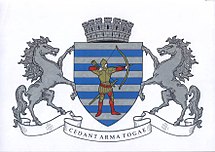 Бэлць – город со статусом муниципия и резиденция Региона развития «Север» Республики Молдова. Муниципий Бэлць – третий по величине и населению городской центр Республики Молдова, после Кишинева и Тирасполя.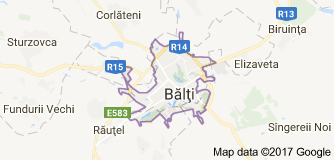 Площадь муниципия составляет 78,01 км², и в его состав входят коммуны Садовое (9,8 км²) и Елизавета 26,77 км²).Город делится на 3 планиметрических сектора:Центр (в т.ч.  кварталы Тигания, Тейоаса и Берестечко),Пэмынтень (в т.ч.  кварталы Юбилейный и Дачия),Слобозия,и 2 жилых образования Молодова и Бэлций Ной.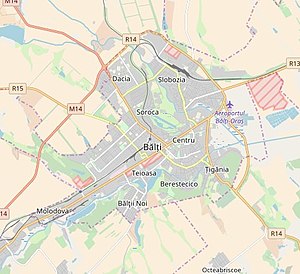 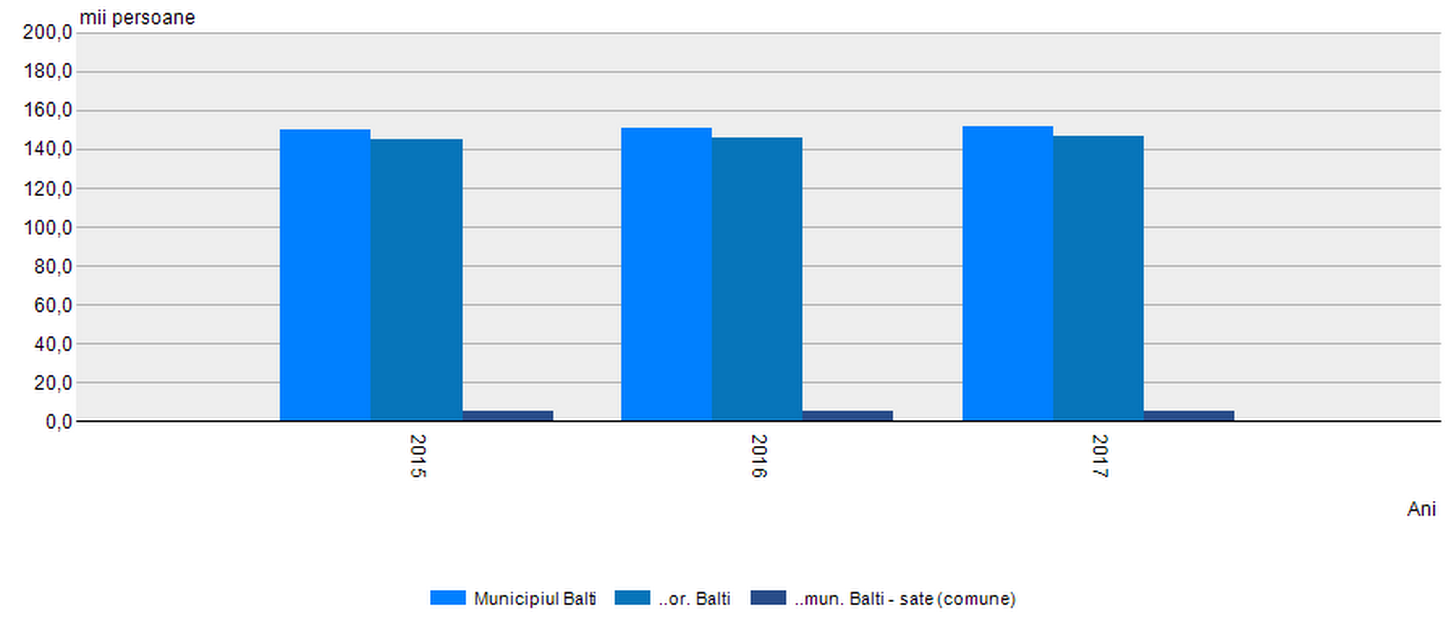 201520162017 Муниципий Бэлць150,2150,7151,2..город Бэлць145,3145,8146,3..мун. Бэлць - села (Елизавета, Садовое)4,94,94,9МужчиныЖенщиныМуниципий Бэлць69 48781 762 ..город Бэлць67 11679 186..мун. Бэлць - села (Елизавета, Садовое)2 3712 5762017 г.Оба полаМужчиныЖенщиныМуниципий Бэлць17,814,720,5..город Бэлць17,914,820,6..мун.Бэлць - села (Елизавета, Садовое)15,712,718,520132018 Население - всего149709127247* …младше трудоспособного возраста 2218719092.. трудоспособного возраста10271189165 .. старше трудоспособного возраста 2481118990№ п/п.ПоказателиЗарегистрированоЗарегистрированоТрудоустроеноТрудоустроеноЗарегистрировано 2017 г.Зарегистрировано 2017 г.Трудоустроено 2017 г.Трудоустроено 2017 г.№ п/п.Показатели2015201620152016ВсегоЖенщиныВсегоЖенщины01Безработные  - всего20842087807867159172575433402из них работали:по рабочим профессиям101084360053070628254022403на должностях служащих41350620733739921421411004В строке 01:потерявшие работу84182229926270331635715005вернулись на рынок труда после перерыва582527165135402180994606впервые ищут работу66173834347048622929813807в строке 06, без профессии404527XX373171XX08В строке 01:лица с начальным образованием23293147262109лица с гимназическим образованием (9 классов)37348214919644318625210610лица с лицейским и общим средним образованием (11-12 классов)59662128936347220728713711лица со средним профессиональным образованием 5864572071523191161274712лица со средним специальным образованием (колледжи и бывшие техникумы)194171746111761321113лица с высшим образованием3123278594193129543214В строке 01 – по возрастным категориям (лет):< 16000000001516 – 24415376185192333134200701625 – 29332303138146221118129611730 – 499369793774277723873501821850 – 6540142910710226586752119В строке 01 работали в:сельском хозяйстве2139812237120промышленности41029244745533615351823521В строке 19:перерабатывающей промышленности40829244745533615351823522строительстве8672162960835023оптовой и розничной торговле27128350312069118824на транспорте, в сфере хранения и связи 11210693899635572925в сфере сделок с недвижимостью0000000026публичном управлении; обязательном социальном обеспечении4830131991127образовании8310822226540272028здравоохранении и социальном обеспечении56422229392424829гостиницах и ресторанах0000000030других сферах коллективных, социальных и личных  услуг 24529996157200108302331Других видах деятельности91785251622537932В строке 01 – по формам собственности:публичная собственность4204732472353261551668033частная собственности76570048356063426155324934другие формы собственности238176777214580355ГодЗарегистрировано лицТрудоустроено лиц201552820165382017 г.426№ ГодЗарегистрировано безработныхТрудоустроено безработныхОбучено безработныхУровень безработицы, %1.2005400221172244,62.2006421825282524,93.……………4.201316048571221,95.201412725351661,56.201520848071742,17.201620878671602,18.2017 г.17778321531,8Муниципий Население, заявившее  национальность Население, заявившее национальность, в т.ч. в %
Население, заявившее национальность, в т.ч. в %
Население, заявившее национальность, в т.ч. в %
Население, заявившее национальность, в т.ч. в %
Население, заявившее национальность, в т.ч. в %
Население, заявившее национальность, в т.ч. в %
Население, заявившее национальность, в т.ч. в %
Население, заявившее национальность, в т.ч. в %
Муниципий Население, заявившее  национальность Молдаване
Румыны
Украинцы
Русские
Гагаузы
Болгары
Ромы
Другие национальностиВсего РМ2.754.71975,17,06,64,14,61,90,30,5Мун. Бэлць94.42760,62,918,516,00,10,20,21,5МаршрутМаршрутПротяжен-ностьДата сдачи в эксплуатациюКоличество остановокКем обслужи-вается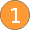 Квартал Молодова – Аэропорт16.8 км197220МП ТУ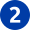 Северный вокзал – Квартал Дачия17.0 км197530 (туда-обратно)МП ТУ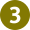 АО Basarabia Nord – Автовокзал14.0 км197916МП ТУ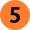 Северный вокзал - АО Basarabia Nord16.5 км1.07.201430МП ТУВид учебного заведенияВсего,         I – XII кл.ВСЕГО, средневзвешенное кол-во  учащихся Общее кол-во учащихся с ООП, подтвержденными СППЛицеи10 97810 298132Гимназии2 1501 923142Начальные школы67650716Всего13 80412 719290Общее количество детей с ООПДети с ООП в учреждениях раннего образования Дети с ООП в начальных и общеобразовательных учебных заведениях 424139285№  учащихся с ООП, подтвержденными СПП№  учащихся с ООП, подтвержденными СПП№  учащихся с ООП, подтвержденными СППКол-во Центров ресурсоввсего УВ персонал, единиц /физ.лицвсего УВ персонал, единиц /физ.лицвсегоиз них с тяжелыми/сочетанными   ограниченными возможностями Общее кол-во учащихся с ООП, нуждающихся в поддержке ВППКол-во Центров ресурсовВПП, ед.ВПП, физ.лицЛицеиЛицеиЛицеиЛицеиЛицеиЛицеи13247851114,515,0ГимназииГимназииГимназииГимназииГимназииГимназии14247951116,516,0Начальные школыНачальные школыНачальные школыНачальные школыНачальные школыНачальные школы168812,51Всего муниципий БэлцьВсего муниципий БэлцьВсего муниципий БэлцьВсего муниципий БэлцьВсего муниципий БэлцьВсего муниципий Бэлць2901021882333,532№Категория ООПКоличество детей с ООП в учреждениях раннего образованияКоличество детей с ООП в начальных и общеобразовательных учебных заведениях1.Затруднения/ограничения  возможностей к обучении591992.Задержка/затрудненное психическое развитие/умственные трудности/ограничения/тяжелые ограничения возможностей к обучению 7323.Расстройства (нарушения) речи4924.Физические/нейродвигательные затруднения 2235.Нарушения зрения226.Нарушения слуха347.Эмоциональные и поведенческие расстройства 1723№  Вид услугиЮридический/электронный адрес услуги / центраКонтактное лицо (и контактные данные – телефон, e-mail)Учредительный документКатегория бенефициаровВозможности услуги / фактическое количество бенефициаровИсточники финансирования1Социальная служба «Персональный ассистент» - специализированная социальная служба.Цель Службы состоит в предоставлении помощи и ухода за детьми и взрослыми с тяжелыми  ограниченными возмож-ностями, для содействия их самостоятельности и интеграции в общество в сферах: социальной защиты, медицинской помощи, учебно/ воспитательной, информационной, досту-пу к инфраструктуре и т.д.ул. Индепенденцей, 1,(здание Примэрии)Управление социального обеспечения и защиты семьи,  каб. 125начальник службы – Лилия Невое(0231) 54684Решение Муници-пального совета Бэлць №  6/7 от 27.06.2013 г.Бенефициарами услуги являются – лица с тяжелыми ограни-ченными возможностями, в т.ч.  дети с  тяжелыми ограниченными возмож-ностями, отвечающие в совокупности следующим условиям:1) не получают услуги в других учреждениях ин-тернатного типа или услуги по обслуживанию на дому, предоставляе-мые социальным работником;2) не получают пособие по уходу и/или сопрово-ждению, надзору, в соответствии с положе-ниями действующего законодательства;3) учреждение, ответ-ственное за определение ограничения возможно-стей, рекомендовало  службе постоянный уход со стороны другого лица.Кол-во утвержденных мест – 43Кол-во занятых  мест - 43 Муници-пальный бюджет2Служба социального обеспечения на местном уровне (комунитарных социальных ассистентов)Функция Службы состоит в работе на уровне местного сообщества, на уровне групп  бенефициаров и на уровне лица, находящегося в затруднительном положении, в поддержке местных сообществ для предотвращения и решения трудных ситуаций. ул. Индепенденцей, 1,(здание Примэрии)Управление социального обеспечения и защиты семьи,  каб. 126начальник службы  – Диана Статникdunea9@yahoo.com (0231)  54685Решение об утверждении муниципального бюджета Бэлць на 2018 г. №  11/2 от 08.12.2017 г. Бенефициарами услуги являютсяa) Местное сообщество, как единое целое;b) Лица, семьи и социальные группы, находящиеся в затруднительном положении, из местного сообщества.Муници-пальный бюджет3Служба социального ухода на домуЦель Службы состоит в качественном представлении услуг по уходу на дому, для улучшения качества жизни бенефициаров.ул. Индепенденцей, 1,(здание Примэрии)Управление социального обеспечения и защиты семьи,  каб. 120начальник службы  – Людмила Врабие/Анжела Кочиеруangela-cocieru@mail.ru ludmilavrabie@mail.ru (0231) 54690Решение  Муниципаль-ного совета Бэлць № 11/6 от 04.11.2016 г.Бенефициарами услуги являются: пожилые лица, достигшие стан-дартного пенсионного возраста, и лица с ограниченными возможностями, лишен-ные поддержки со сторо-ны детей, расширенной семьи и других лиц (друзей, родственников, соседей), которые по заключению многопро-фильной группы были рекомендованы к включению в услугу.Кол-во утвержденных мест – 1060Кол-во занятых  мест - 832 Муници-пальный бюджет  4Социальная служба «Защищенное жилье»Цель Службы состоит в предоставлении временного размещения путем развития необходимых навыков самостоятельной жизни, для социальной и профессиональной интеграции в общество лиц с ограниченными возможностями, в результате психических расстройств. ул. Индепенденцей, 1,(здание Примэрии)Управление социального обеспечения и защиты семьи,  каб. 131Социальный работник– Алина Оняalina.onea13@mail.ru (0231) 54685Решение Муници-пального совета Бэлць № 19/48 от 21.12.2015 г.Бенефициарами услуги являются:лица с ограниченными психическими возмож-ностями, которые в результате психического расстройства  (психиче-ского заболевания или психических затру-днений), осознают и управляют своими действиями, достигли 18- летнего возраста (житель мун. Бэлць), не имеют жилья или нуждаются в  улучшении жилищных условий, и которые, при периодической поддер-жке, могут вести самосто-ятельный образ жизни в местном сообществе.Кол-во утвержденных мест – 16Кол-во занятых  мест – 6 Муници-пальный бюджет5Общинный посредникОбщинный посредник находит уязвимые семьи цыганской национально-сти и определяет их потребности, содействует их оценке и координи-рует их доступ к имеющимся местным услугам социальной, медицинской, образовательной  помощи,  для преодоления трудного периода.ул. Индепенденцей, 1,(здание Примэрии)Управление социального обеспечения и защиты семьи,  каб. 131Общинный посредник– Чурар Аленаciuraraliona@gmail.com  (0231) 54685Решение Муниципаль-ного совета Бэлць № 11/6 от 28.11.2013 г.Бенефициарами услуги являются:социально уязвимые лица цыганской национальности, проживающие в мун. Бэлць.Выплата произво-дится из государ-ственного бюджета путем целевого транс-ферта в бюджет местной публич-ной адми-нистрации 6Служба опеки и попечительстваОпека/попечительство – это социальная служба по уходу за ребенком, которая предоставляет, временно или постоянно, семейную среду, заменяющую биологическую семью, необходимую для развития ребенка и управления его имуществом.Цель Службы состоит в предоставлении ребенку-бенефициару ухода в заменяющей семейной среде, преимущественно расширенной семье, и на определенный период времени.ул. Индепенденцей, 1,(здание Примэрии)Управление социального обеспечения и защиты семьи,  каб. 119Главный специалист – Бодю Анна bodiu_ana93@mail.ru(0231) 21511Бенефициарами услуги являются:1) ребенок, находящийся в ситуации риска, постав-ленный на учет для планового размещения;2) ребенок, которому был присвоен статус ребенка, временно оставшегося без попечения родителей;3) ребенок, которому был присвоен статус ребенка, оставшегося без попече-ния родителей;4) репатриированный ребенок;5) ребенок-иностранец, включенный в нацио-нальную систему социальной защиты;6) ребенок/ фактически лишенный заботы родителей, выехавших на работу за границу;7) которого отобрали у родителей в связи с непосредственной угрозой его жизни или здоровью.Муници-пальный бюджет Выплата ежеме-сячного и ежедне-вного пособия на детей произво-дится из государственного бюджета путем целевого транс-ферта в бюджет местной публич-ной адми-нистрации7Социальная служба семейной поддержки семей с детьми Цель Социальной службы семейной поддержки  семей с детьми состоит в поддержке развития способностей семьи к выращиванию и воспи-танию ребенка, путем укрепления защитных факторов внутри семьи и ее подключения к соот-ветствующим ресурсам местного сообщества. ул. Индепенденцей, 1,(здание Примэрии)Управление социального обеспечения и защиты семьи,  каб. 119Главный специалист – Бодю Анна bodiu_ana93@mail.ru(0231) 21511Решение Муниципаль-ного совета Бэлць № 14/64 от 26.12.2013 г.Бенефициарами услуги являются:семьи с детьми в ситуа-ции риска и/или семьи, чьи дети находятся в процессе воссоединения/ предотвращения разлучения ребенка с семьей.Кол-во утвержденных мест – 30 в годКол-во занятых  мест – 30Муници-пальный бюджет на 2018 г.  - 90,0 тыс. леев8Услуги столовых социальной помощи1.Закон о столовых социальной помощи №  81-XV от  28.02.2003 г.;2. ПП № 1246 от 16.10.2013 г. «Об утверждении Типового положения о функционировании столовых социальной помощи» ул. Индепенденцей, 1,(здание Примэрии)Управление социального обеспечения и защиты семьи,  кабинет «Единое окно»Контактное лицо -Неонила Дявор (0231) 54684Решение об утверждении муници-пального бюджета Бэлць на 2018 г. №  11/2 от 08.12.2017 г.Бенефициарами услуги являются:социально уязвимые лица, чьи ежемесячные доходы за предыдущий год составляют 1-2 минимальные пенсии по возрасту:a) лица, достигшие пен-сионного возраста (без жилья, без законных кормильцев, без  доходов или с низкими    доходами);b) лица с ограниченными возможностями;c) дети в возрасте до 18 лет (из многодетных, неполных или других семей, признанных соци-ально уязвимыми на основе социальной анкеты, составленной представителями УСОЗС.Кол-во утвержденных мест – 448 в годКол-во занятых  мест – 448 Финансо-вые средства из фонда социаль-ной поддер-жки населения9Социальная служба «Детский дом семейного типа» (ДДСТ)Цель Детского дома семейного типа  состоит в предоставлении ребенку-сироте или оставшемуся без попечения родителей заменяющего семейного ухода в семье родителя/ воспитателя. ул. Индепенденцей, 1,(здание Примэрии)Управление социального обеспечения и защиты семьи,  каб. 119Главный специалист – Бодю Анна bodiu_ana93@mail.ru(0231) 21511Решение Муниципаль-ного совета Бэлць № 19/8 от 21.12.2015 г.Бенефициарами услуги являются:1) ребенок, который фактически лишен роди-тельского попечения в ситуациях, обусловлен-ных отсутствием родите-лей, кроме ребенка, чьи родители выехали за границу;2) ребенок, которого отобрали у родителей в связи с непосредственной угрозой его жизни или здоровью, или находящий-ся в ситуации риска;3) ребенок, которому присвоен статус времен-но оставшегося без попечения родителей; 4) ребенок, которому присвоен статус ребенка, оставшегося без попечения родителей.Кол-во утвержденных мест – 6 в годКол-во занятых  мест – 5Муници-пальный бюджет на 2018 г.  - 150,0 тыс. леев Выплата ежедне-вного пособия на детей произво-дится из государ-ственного бюджета путем целевого транс-ферта в бюджет местной публич-ной адми-нистрации10Служба усыновления Служба усыновления – специальная форма защиты, применяемая в высших интересах ребен-ка, которой устанавли-вается родство между усыновленным ребенком и усыновителем, а также родственные связи между усыновленным ребенком и родственниками усыновителя.ул. Индепенденцей, 1,(здание Примэрии)Управление социального обеспечения и защиты семьи,  каб. 119Главный специалист – Бодю Анна bodiu_ana93@mail.ru (0231) 21511 Бенефициарами услуги являются:дети, оставшиеся без попечения родителей;дети, которым был присвоен статус усыновляемого ребенка.Выплата ежеме-сячного пособия на детей произво-дится из государ-ственного бюджета путем целевого транс-ферта в бюджет местной публич-ной адми-нистрации11Служба защиты ребёнка и семьи – это служба, которая действует при Управлении социального обеспечения и защиты семьи и предназначена для оказания методоло-гической и практической помощи в процессе внедрения политики на местном уровне  и предо-ставления услуг в области социальной помощи семьям с детьми и детям, находящимся в ситуациях риска.ул. Индепенденцей, 1,(здание Примэрии)Управление социального обеспечения и защиты семьи,  каб. 119Главный специалист  – Кризантема Карайман negoita.crezantema@mail.ru(0231) 21115Решение Совета  мун. Бэлць № 13/5 от 14.12.2017 г. Бенефициарами услуги являются:a) семьи с детьми в ситуации риска;b) дети, разлученные с родителями;c) дети с ограниченными возможностями;d) молодежь, выбывшая из местных служб размещения;e) специалисты, работаю-щие в сфере защиты семьи и ребенка.Муници-пальный бюджет12Служба патронатного воспитанияПатронатное воспитание является социальной услугой, посредством которой ребенку предоставляется уход в семье патронатного воспитателя, заменяющий семейный уход.ул. Индепенденцей, 1,(здание Примэрии)Управление социального обеспечения и защиты семьи,  каб. 119Главный специалист – Бодю Анна bodiu_ana93@mail.ru(0231) 21511Решение Муници-пального совета Бэлць № 4/17 от 27.06.2014 г.Бенефициарами службы являются:1) ребенок, который фактически лишен роди-тельского попечения в ситуациях, обусловленных отсутствием родителей, кроме ребенка, чьи роди-тели выехали за границу;2) ребенок, которого ото-брали у родителей в связи с непосредственной угро-зой его жизни или здоровью, или находящий-ся в ситуации риска;3) ребенок, которому присвоен статус временно оставшегося без попечения родителей; 4) ребенок, которому при-своен статус ребенка, оставшегося без попечения родителей;
 5) ребенок с ограничен-ными возможностями, ро-дители или лица, имею-щие на попечении ребен-ка, который нуждается во времени на восстановление;   6) несовершеннолетние матери с риском отказа от ребенка.Кол-во утвержденных мест – 6 в годКол-во занятых мест – 0 Выплата ежедне-вного пособия произво-дится из государ-ственного бюджета путем целевого транс-ферта в бюджет местной публич-ной адми-нистрации13Компенсация на транспортное обслуживание – денежная выплата для возмещения расходов на транспортное обслуживание.
ул. Индепенденцей, 1,(здание Примэрии)Управление социального обеспечения и защиты семьи,  каб. 130Главный специалист- Наталья Тигинянуnatalita.tighineanu@mail.ru0(231)54684Категории бенефициаров, имеющих право на компенсацию:1) лица с тяжелыми ограниченными возможностями;
2) лица с выраженными ограниченными возможностями;
3) дети с ограниченными возможностями в возрасте до 18 лет;
4) лица, сопровожда-ющие лицо с тяжелыми ограниченными возмож-ностями или ребенка с ограниченными возможностями в возрасте до 18 лет;
5) лица с ограниченными двигательными возможностями (в т.ч.  дети с ограниченными двигательными возможностями в возрасте до 18 лет).Кол-во бенефициаров – 6888 чел.Выплата компен-сации произво-дится из государ-ственного бюджета путем целевого тран-сферта в бюджет местной публич-ной адми-нистрации14Выдача проездных талонов в государствах СНГ ул. Индепенденцей, 1, (здание Примэрии)Управление социального обеспечения и защиты семьи,  каб. 127Зам.начальника – Надежда Крыжановскаяnadejdac@yandex.com0(231)54681Проездными талонами пользуются ветераны и инвалиды войны. Государ-ственный бюджет15Служба ортопедии и протезирования Обеспечение граждан вспомогательными техническими средствами, а также предоставление консультационных услуг, лечения и реабилитации лицам с ограниченными возможностями и ветеранам войны для поддержания их здоровья и интеграции в общество.ул. Индепенденцей, 1,(здание Примэрии)Управление социального обеспечения и защиты семьи,  каб. 132Фельдшер-протезист – Елена Максимчукelena.maximciuc@gmail.com (0231) 54687Решение об утверждении бюджета мун. Бэлць на 2018 г. №  11/2 от 08.12.2017 г.Бенефициарами услуги являются:лица с ограниченными двигательными возможностями  - лицо (взрослый или ребенок) с постоянным ограничением опорно-двигательной функции,  в виде потери или сокращения возможности передвижения Муници-пальный бюджет  Государ-ственный бюджет16Услуги реабилитации и санаторного лечения Обеспечение граждан путевками для реабили-тации/восстановления, инвалидов и пенсионеров для поддержания их здоровья и интеграции в общество.ул. Индепенденцей, 1,(здание Примэрии)Управление социального обеспечения и защиты семьи,  каб. 132Фельдшер-протезист –  Ульяна Виеру uliana.ciuperca@mail.ru(0231) 54687Решение об утверждении бюджета мун. Бэлць на 2018 г. №  11/2 от 08.12.2017 г.Бенефициарами услуги являются:пожилые лица и лица с ограниченными возможностями, граждане Республики Молдова, иностранцы, лица без гражданства или бежен-цы, проживающие в Ре-спублике Молдова, дости-гшие возраста 18 лет и состоящие на учете Управления социального обеспечения и защиты семьи.Муници-пальный бюджет  Государ-ственный бюджет17Предоставление социального пособия и/ или пособия на холодный период время года.Социальное пособие – это ежемесячная выплата малоимущей семье ул. Индепенденцей, 1,(здание Примэрии)Управление социального обеспечения и защиты семьи,  каб. 129Главный специалист - Ливия Бегунliviabegun@gmail.com0(231)54683Решение об утверждении бюджета мун. Бэлць на 2018 г. №  11/2 от 08.12.2017 г.Правом на социальное пособие и/или пособие на холодный период года  пользуются малоимущие лица в случае, когда все взрослые члены семьи соответствуют как мини-мум одному из следующих положений:a) достигли пенсионного возраста для назначения пенсии согласно законо-датедьству;
b) которым присвоены разные группы инвалид-ности; c) являются безработными, зарегистрированными в территориальных агент-ствах занятости населения по месту жительства, и не отказываются от предло-женного места работы или от пользования услугами по стимулированию трудо-устройства и обществен-ных работ, предостав-ленными агентствами;
d) находятся в периоде между 30-й неделей беременности и 12-й неделей после родов в случае, если ребенок рождается мертвым или умирает в период после-родового отпуска, либо ухаживают за ребенком в возрасте до трех лет;
e) ухаживают за членом/ членами семьи, получив-шими I группу инвалид-ности, нуждающимися в уходе по заключению Кон-силиума врачебной экспер-тизы жизнеспособности, ухаживают за ребенком/ детьми – инвалидами из той же семьи или за лицом в возрасте более 75 лет из той же семьи, по заклю-чению Консультативного врачебного консилиума;
f) получают доходы от за-работной платы за полное или неполное рабочее вре-мя, от предпринима-тельской деятельности или деятельности, связанной с использованием сельско-зяйственных земель, расположенных за чертой населенных пунктов.Муници-пальный бюджет  Государ-ственный бюджет18Выплата адресной компенсации на отопительный сезон 2017 -2018 гг. некоторым социально уязвимым категориям населения из средств муниципального бюджета. ул. Индепенденцей, 1,(здание Примэрии)Управление социального обеспечения и защиты семьи,  кабинет «Единое окно» Социальный инспектор по социальным вопросам – Артур Тэрыцэ artur242@mail.ruРешение Совета  мун. Бэлць №  10/41 от 26.10.2017 г.Категориями бенефициаров являются:1. Лица, достигшие стан-дартного пенсионного возраста, которые в период 01.11.2017 - 31.03.2018 г.  официально не трудоустроены, не владеют предприниматель-ским патентом, не явля-ются учредителями/ со-учредителями индивиду-ального предприятия, ООО (общества с ограниченной ответственностью), а также физические лица, которые не ведут самостоятельную деятельность согласно гл. 102 НК № 1163-XIII от 24.04.1997 г. и др., у которых размер пенсии на 01.12.2017 г. не превы-шает 1550,0 леев (не учитывается государствен-ная финансовая поддержка и другие пособия).2. Лица с тяжелой группой инвалидности (без ограни-чения размера пенсии/ пособия). 3. Дети со степенью ограничения возможностей до 18 лет (тяжелой, выра-женной, средней) (без ограничения размера пенсии/ пособия).4. Лица с ограничением возможностей с детства, старше 18 лет (тяжелым, выраженным средним) (без ограничения размера пенсии/пособия).5. Лица с выраженной, бессрочной степенью огра-ничения возможностей, которые в период 01.11.2017 -  31.03.2018 г.  официально не трудоустроены, не владеют предпринимательским патентом, не являются учредителями/ соучредите-лями индивидуального предприятия, ООО (обще-ства с ограниченной ответ-ственностью), а также физические лица, которые не ведут самостоятельную деятельность согласно гл. 102 НК № 1163-XIII от 24.04.1997 г. и др., у которых размер пенсии на 01.12.2017 г.  не превы-шает 1550,0 леев (не учитывается государствен-ная финансовая поддержка и другие пособия). Муници-пальный бюджет19Комунитарный центр для пожилых людей   «Второе дыхание» Цель Центра состоит в улучшении качества жизни пожилых людей путем предоставления услуг по психосоциаль-ной, медицинской реабилитации и социальной интеграции. Центр предоставляет услуги по 2 программам:1. Программа временного размещения 2. Дневная программа Mun.Бэлць, ул. Шевченко 23, Директор – Светлана Никитюкsveta.nikityk.78@mail.ru (0231) 34683/31876Решение   Муниципаль-ного совета Бэлць№ 6/8 от 08.11.2007 г.Бенефициарами центра являются:пожилые люди, достигшие стандартного пенсионного возраста согласно положениям действующего законодательства.1-я программаКол-во утвержденных мест – 8Кол-во занятых  мест - 82-я программаКол-во утвержденных мест – 24Кол-во занятых мест - 24Муници-пальный бюджет20Комунитарный центр психического здоровья Цель Центра состоит в улучшении психического здоровья и повышении качества жизни лиц с проблемами психического здоровья путем предоставления услуг, направленных на предотвращение, ранее выявление, лечение, эрготерапевтическую и профессиональную реабилитацию, Пропаганда здорового образа жизни в местном сообществе, а также создании благоприятных предпосылок для их социально-семейной интеграции. Центр предоставляет услуги по 4-м программам:Дневной центр занятости для детей и взрослых Мобильная группа; Временное размещение;Консультационный департамент.Mun.Бэлць ул. Шевченко , ccsmbalti@mail.ruДиректор – Кухарски Даниела (0231)39599Решение Муниципаль-ного совета Бэлць        №  8/17 от 23.12.2004 г.Бенефициарами центра являются:дети и лица с проблемами психического здоровья. 1-я программаКол-во утвержденных мест – 45Кол-во занятых  мест - 242-я программаКол-во утвержденных мест – 30Кол-во занятых  мест - 163-я программаКол-во утвержденных мест – 10Кол-во занятых  мест – 84-я программаКол-во утвержденных мест – 20Кол-во занятых  мест - 10Муници-пальный бюджет21Эргосоциальный центр для лиц с проблемами психического здоровья «Socium»Цель Центра - улучшение качества жизни лиц с проблемами психического здоровья путем комплек-сной психосоциальной, профессиональной и эрготерапевтической реабилитации (трудовая терапия).Mun Бэлць, ул. Шевченко 23 B2,D,  Директор – Инна Галийinagalii@inbox.ru(0231)93739Решение Муниципаль-ного совета Бэлць №  6/10 от 08.11.2007 г.Бенефициарами центра являются: - дети с проблемами психического здоровья, то есть умственными затруднениями и психи-ческими расстройствами; - взрослые с тяжелыми и средними умственными нарушениями; - подростки с поведен-ческими, образователь-ными и психическими проблемами. Кол-во утвержденных мест – 30Кол-во занятых  мест - 24Муници-пальный бюджет22Центр ночного пребывания и социальной адаптации лиц без определенного места жительства «Возвращение»Цель Центра состоит в предоставлении услуг по размещению и помощи лицам без определенного места жительства, для их социализации и интеграции в местное сообщество.Mun.Бэлць ул. Киев 17,reintoarcere2008@mail.ruВр.и.о. директора – Вероника Горя gorea.veronica.59@mail.ru (0231)42307Решение   Муниципаль-ного совета Бэлць№ 6/11 от 08.11.2007 г.Бенефициарами центра являются: лица без определен-ного места жительства, граждане Республики Молдова и иностранцы, указанные в части (1) ст. 2 Закона №  274 от 27 декабря 2011 г. «Об интеграции иностранцев в Республике Молдова», достигшие возраста 18 лет.Кол-во утвержденных мест – 15Кол-во занятых  мест - 15Муници-пальный бюджет23Центр временного размещения и реабилитации детей из мун.БэлцьДневной центр;Дети на реабилитации;Материнский центр.Мун. Бэлць, ул. И.Франко, 44cptr.бэлць@mednet.mdГлавный врач Валериу Слободян (0231)71003Решение Муниципаль-ного совета Бэлць № 6/10 от 30.10.2003  г. «О создании ЦВРРД Бэлць»Бенефициарами центра являются: Дети в ситуации риска, брошенные, оставшиеся без попечения родителей, сироты, с ограниченными возможностями1. утвержд. мест – 20Кол-во занятых  мест - 202. утвержд. мест – 80Кол-во занятых  мест – 803. утвержд. мест – 7Кол-во занятых  мест - 4Государ-ственный бюджет24Региональный социальный центр «Жизнь с надеждой»Цель Центра – предо-ставление интегрирован-ных услуг и социальной поддержки  лицам,  инфицированным ВИЧ/ СПИД-ом и членам их семей в трудных ситуациях для улучшения качества их жизни,   социальной реабилита-ции и (ре)интеграции в общество, направления в другие службы согласно потребностям, по обслу-живанию лиц, инфициро-ванных ВИЧ/СПИД-ом и их семей, из следующих административно-терри-ториальных единиц: мун. Бэлць и Бричень, Окница, Сорока, Дондушень, Единец, Дрокия, Рышкань, Глодень, Фэлешть, Сынджерей Флорешть .Бэлць ул. Викторией 7 Acsrnord@gmail.comMD 3100Директор – Екатерина Руссу(0231)36920Решение Совета мун.Бэлць №  1/18 от 01.02.2017 г. «Об ут-верждении Положения об  органи-зации и функциони-ровании Региональ-ного соци-ального центра «Жизнь с надеждой», структуры, штатного расписания в новой ре-дакции и минимальных стан-дартов ка-чества», с последую-щими изме-нениями и дополнениями  Бенефициарами центра являются: Лица, инфицированные/ зараженные ВИЧ/СПИД-ом, члены их семей Кол-во утвержденных мест – 30Кол-во занятых  мест - 30Государ-ственный бюджет путем целевых трансфертов в бюджет местной публич-ной админи-страции25Публичное учреждение «Семейный кризисный центр «SOTIS» Цель Центра состоит в предоставлении защиты и временного размещения жертвам насилия в семье, их социализации и (ре)интеграции в семью и местное сообщество.Ул. T. Шевченко 23, мун. Бэлць, ccf.sotis@gmail.comMD 3100Директор –Марина Цуркануmarinka-turcanu@mail.ru(0231)92541Решение Муници-пального совета Бэлць №  6/13 от 08.11.2007 г.Бенефициарами центра являются: женщины – матери и их дети и молодые женщины в ситуации социального риска, подвергающиеся насилию в семье (физи-ческому, сексуальному, эмоциональному, психоло-гическому и экономиче-скому) и потенциальные жертвыутв. мест – 19Кол-во занятых  мест - 19Государ-ственный бюджетпутем целевых транс-фертов в бюджет местной публич-ной адми-нистрации26Центр временного размещения детей в ситуации риска «Дорога к дому»Цель центра состоит в предоставлении времен-ной защиты ребенку, разлученному с родите-лями, и (ре)интеграции в семью и/или интеграции в местное сообщество и социальной интеграции, а также  снижение явления «детей улицы» среди детей, путем мер по их выявлению, срочному размещению и социаль-но-семейной интеграции.Ул. T. Шевченко 23/B мун. Бэлць, drumcasa@mail.ruДиректор – Наталья Шевчук (0231)32164Решение Муници-пального совета Бэлць 12/1 от 08.12.2017 г.Бенефициарами центра являются: дети, находящиеся в ситуации риска: которые подвергаются насилию, пренебрежительному отно-шению, бродяжничеству, попрошайничеству, живу-щие на улице, сбежавшие или изгнанные из дома, проживающие в админи-стративно-территориаль-ном радиусе мун. Бэлць или найденные в данном радиусе, в возрасте 4 – 18 лет;ребенок, разлученный с родителями, в т.ч.  ребенок – жертва насилия, пренебрежительного отно-шения, эксплуатации и торговли и, при необходи-мости, ребенок с выражен-ными и средними ограни-ченными возможностями, который не может быть помещен в расширенную семью, в детский дом семейного типа,  Службу патронатного воспитателя или Службу общинного детского дома для детей в ситуации риска, в возрасте 4 – 18 лет.Кол-во утвержденных мест – 30Кол-во занятых  мест - 28Муници-пальный бюджет27Медико-социальный центр «Rebeca»Цель Центра состоит в  улучшении качества жизни лиц, зависящих от заботы других людей,  путем обеспечения нали-чия и доступа к профес-сиональным услугам ме-дико-социального ухода.Мун.Бэлць, ул. Дечебал 99A, корп.BДиректор – Елена Адашанelionela@mail.ru069179193Решение Муници-пального совета Бэлць № 3/9 от 31.03.2016 г.Бенефициарами центра являются: лица, достигшие стандар-тного пенсионного возра-ста, и взрослые лица с ограниченными возмож-ностями, зависящие от заботы других людей, лица с хроническими заболеваниями, из социально-уязвимых слоев.утв. мест – 300 в годКол-во занятых  мест - 300Муници-пальный бюджет Дети в ситуации риска:дети подвергаются насилию; детьми пренебрегают;дети занимаются бродяжничеством, попрошайничеством, проституцией;дети лишены попечения и надзора со стороны родителей из-за их отсутствия дома по неизвестным причинам;родители детей умерли;дети живут на улице, сбежали или были изгнаны из дома; родители детей отказываются выполнять свои родительские обязанности по выращиванию и уходу за ребенком;дети брошены родителями;в отношении одного из родителей ребенка введена мера судебной охраны  (временная охрана, попечительство или опека);дети являются жертвами преступлений.Дети и молодые люди, чье состояние здоровья, физическое, психическое или моральное  развитие и безопасность страда-ют в той среде, где они живут. Дети, к которым применяются ограничения религиозного. Невакцинированные дети Несовершеннолетние беременные (или с детьми)Семьи, не выполняющие должным образом свои обязанности по уходу, содержанию и воспитанию детейЛица столетнего возрастаЛица без семьи, не способные самостоятельно вести хозяйство, которые нуждаются в уходе и надзоре или неспособны справляться с социо-медицинскими потребностями Лица (дети), лишенные возможности передвигатьсясемьи с одним родителем с детьмисемьи с тремя и более детьми семьи без доходов или с низкими доходами лица и семьи, находящиеся в трудном положении /в ситуации рискаБеременные женщины в ситуации риска (старше 45 лет)Беременные матери с ограни-ченными возможностями (или и с детьми)Лица, не имеющие удостоверяющих личность документовЛица с недействующим медицинским полисом.БезработныеЛица старше 45-50 лет, которых дискриминируют при приеме на работуЛица в состоянии самоубийства / попытки самоубийстваМигрантыЗаключенные и бывшие заключенныеДети, оставшиеся без попечения родителей: родители умерли, что подтверждается свидетельством о смерти;родители лишены родительских прав, что подтверждается решением судебной инстанции;родители подвергаются мере судебной охраны, что подтверждается решением судебной инстанции;родители признаны пропавшими без вести, что подтверждается решением судебной инстанции;родители признаны умершими, что подтверждается решением судебной инстанции;родители их бросили, что подтверждается решением судебной инстанции. Молодые люди, бросившие школуМолодые люди, окончившие интернаты и не имеющие жилья Молодые люди без места работыЛица (дети) с проблемами или ограниченными возможностями (опорно-двигательными, зрения, слуха, психосоциальными, психическими)Лица с ограниченными возможностямиОнкологические больныеЛица, страдающие болезнью Паркинсона и АльцгеймераЛица без определенного места жительстваПожилые лица в трудном положении/одинокие Лица, инфицированные ВИЧ / СПИД-омЛица, инфицированные TBCЛица, употребляющие наркотики и психотропные вещества Лица, зависимые от алкоголя Иммигранты из других странИммигранты, родившиеся в РМ и вернувшиеся на родину Лица, занимающиеся коммерческим сексом (в т.ч., несовершеннолетние)Дети / лица, зависимые от гаджетовЛица, зависимые от азартных игр Лица с ограниченными возможностями, не помещенные в приютыДети и пожилые люди, которых лишает недвижимого имущества обманным путем расширенная семья/близкие родственникиПолитически репрессированные Ветераны войныАссоциации мигрантов (в т.ч.  по зарубежному опыту, потенциальные инвесторы …) Представители национальностей Жертвы торговли людьмиСемьи/лица, страдающие от насилия внутри семьиСемейные агрессоры.тыс. леев№  п/п.Наименование социальной услуги  201520162017 2018 1.Детский дом семейного типа62,175,5119,0150,02.Служба социального ухода на дому3224,13183,93311,73680,03.Дневной медико-социальный центр «Rebeca» 92,7105,70,00,04.Служба социального обеспечения местного уровня1146,51425,51244,61500,05.Служба протезирования и ортопедии139,2104,099,3105,06.Служба патронатного воспитания22,60,05,7211,57.Социальная служба «Персональный ассистент»1238,91373,51566,71780,08.Содержание аппарата796,7903,6919,61750,09.Общинный посредник31,836,937,046,710.Компенсация на транспортные услуги 4938,24151,34345,54045,311.Пособие на усыновленных детей и детей, находящихся под опекой/попечительством  1906,92032,82198,42313,612.Адресная компенсация в отопи-тельные сезоны для социально уязвимых категорий населения из муниципального бюджета3518,42020,91519,11550,013.Совместное бюро информации и услуг15,316,315,015,014.Столовые социальной помощи600,0500,0300,0300,015.Социальная Служба «Защищенное жилье»0,085,0104,090,016.Социальная служба семейной поддержки для семей с детьми50,090,039,090,0ВСЕГОВСЕГО17783,416104,915824,617627,1№Наименование учрежденияГод созданияКоличество бенефициаров по норматив-ной базеКоличество бенефици-аров учреждения(на сегодня-шний день)Техническое и санитарное состояние1Комунитарный центр для пожилых людей  «Второе дыхание»2008человека31 бенефициарУчреждение требует частичного ремонта внутри центра (есть плесень), в т.ч.   ремонта крыши.  Проблема: Недостаточность финансовых средств утвержденных в бюджете на работы по ремонту центра.2Центр ночного пребывания и социальной адаптации лиц без определенного места жительства «Реынтоарчере»200815 человек13 бенефициаровУчреждение требует частичного ремонта внутри центра (есть плесень), в т.ч.  и ремонта крыши.  Проблема: - Недостаточность финансовых средств утвержденных в бюджете на работы по ремонту центра.- Отсутствие комнаты для дезинфекции из-за финансовых проблем;- Отсутствие финансовых средств при: прохождении бесплатного медицинского осмотра для интеграции в рынок труда, оформлении документов;- Отсутствие транспортного средства для нужд центра;-Недостаточность мест времен. размещения в холодное время года по сравнению с количеством запросов;3Комунитарный  центр психического здоровья201385 человек45 бенефициаровУчреждение требует частичного ремонта внутри центра (есть плесень) и снаружи,  в т.ч. замены окон. Проблема: - Недостаточность финансовых средств утвержденных в бюджете на работы по ремонту центра.- Отсутствие врачей-психиатров.4Эргосоциальный центр для лиц с проблемами психического здоровья «Socium»200860 человек23 бенефициара - Техническое и санитарное состояние центра удовлетворительное.- Отсутствие стандартов качества5Семейный кризисный центр «Sotis»  200819 человек15 бенефициаровУчреждение требует частичного ремонта внутри центра (есть плесень) и снаружи. Проблема: - Недостаточность финансовых средств, утвер-жденных в бюджете на работы по ремонту центра.- Отсутствие финансовых средств на оформление личных документов и медицинские расходы бенефициаров.6Центр временного размещения детей группы риска «Дорога к дому»2001/201730 детей31 ребёнокУчреждение требует капиталь-ного ремонта внутри центра (есть плесень), в т.ч.  ремонта крыши и замены окон.  Проблема: Недостаточность финансовых средств, утвер-жденных в бюджете на работы по ремонту центра.7Региональный социальный центр «Жизнь с надеждой»201630 бенефициаров в день28 бенефициаров в деньТехническое и санитарное состояние центра удовлетворительное.8Медико-социальный центр «Rebeca»2016300 бенефициаров год135 бенефициаровТехническое и санитарное состояние центра удовлетворительное.9Социальная служба «Защищенное жилье»  201516 человек6 бенефициаровПредназначенные для службы квартиры требуют частичного ремонта внутри (есть плесень). Проблема: Недостаточность финансовых средств, утвер-жденных в бюджете на работы по ремонту центра.Расстройства аутистического спектра – вызов времен, в которые мы живем. Заболеваемость ими в мире стремительно растет. Соответствующих статистических данных, отражающих реальное положение в Республике Молдова, в данном случае, в муниципии Бэлць, нет. По неофициальным данным, существует около 1000 лиц с РАС, в муниципии Бэлць – 42.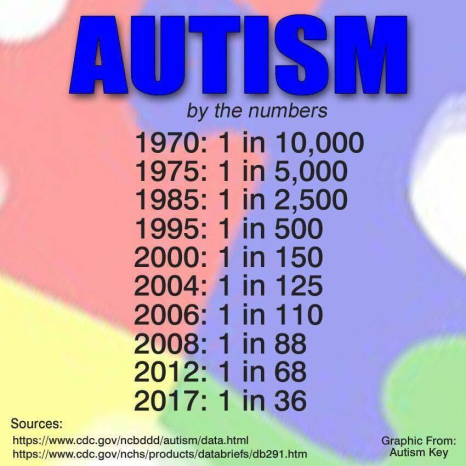 Конкретные задачиДействияПериод внедренияПотенциальный источник финансированияПотенциальная стоимость действияОтветственный за выполнениеПоказатели12345671.1. Организация мероприятий по привлечению внимания широкой общественности и предупреждению дискриминации уязвимых лиц, (главным образом, лиц с ограниченными возможностями1.1.1. Освещение в СМИ успешных историй среди лиц с ограниченными возможностями.2018-2021В пределах средств, выделенных в муниципальном бюджете  УСОЗС, Отдел по связям с общественностью, НПО,гражданское общество, СМИКоличество организованных и проведенных кампаний;Кол-во успешных историй Количество бенефициаров с успешными историями 1.1. Организация мероприятий по привлечению внимания широкой общественности и предупреждению дискриминации уязвимых лиц, (главным образом, лиц с ограниченными возможностями1.1.2. Включение лиц с ограниченными возможностями в различные комиссии или группы социального интереса.2018-2021В пределах средств, выделенных в муниципальном бюджете УСОЗС, ОМПАКоличество   лицКол-во комиссийПовышение степени осознания в обществе проблематики лиц с ограниченными возможностями 1.1. Организация мероприятий по привлечению внимания широкой общественности и предупреждению дискриминации уязвимых лиц, (главным образом, лиц с ограниченными возможностями1.1.3. Систематические консультации и поддержание постоянного диалога с представителями предста-вительных сообществ, НПО, для выявления потребностей лиц с ограниченными возможностями. 2018-2021В пределах средств, выделенных в муниципальном бюджете УСОЗС, ТФ «Nord» АГРМ, ТО Бэлць АНМ, Ассоциация инвалидовКоличество консультацийКоличество бенефициаровКоличество заключенных соглашений о партнерстве.1.1. Организация мероприятий по привлечению внимания широкой общественности и предупреждению дискриминации уязвимых лиц, (главным образом, лиц с ограниченными возможностями1.1.4. Предоставление субсидий некоммерческим организациям, которые осуществляют свою деятельность в воспитании терпимого отношения к социально уязвимым слоям населения. 2018-2021В пределах средств, выделенных в муниципальном бюджете,Внешние источники40000 (2 проекта по 20000 леев)МПА, ГУЭФ, Служба по связям с общественностью, УОМСВыделенные субсидииВыполненные проекты1.1. Организация мероприятий по привлечению внимания широкой общественности и предупреждению дискриминации уязвимых лиц, (главным образом, лиц с ограниченными возможностями2345671.1. Организация мероприятий по привлечению внимания широкой общественности и предупреждению дискриминации уязвимых лиц, (главным образом, лиц с ограниченными возможностями1.1.5. Организация информационных кампаний и кампаний по привлечению внимания к различным формам дискриминации лиц с ограниченными возможностями.2018-2021В пределах средств, выделенных в муниципальном бюджете,внешние источникиУСОЗС, УОМС, СС, Социальный центр «Socium», МЦОЗ;ССО, Ассоциация инвалидов,НПОКоличество организованных и проведенных кампаний;Количество организованных мероприятий (семинаров, круглых столов, публичных обсуждений и т.д.);Кол-во бенефициаров;Продвижение прав лиц с ограниченными возможностями;1.1. Организация мероприятий по привлечению внимания широкой общественности и предупреждению дискриминации уязвимых лиц, (главным образом, лиц с ограниченными возможностями1.1.6. Организация информационных кампаний и кампаний по привлечению внимания к отрицательным последствиям помещения детей в интернаты. 2018-2021В пределах средств, выделенных в муниципальном бюджете внешние источникиУСОЗС, УОМС, СС,НПО, НЦПНДРИПКоличество организованных и проведенных кампаний;Количество организованных мероприятий (передач, семинаров, круглых столов и т.д.);Количество бенефициаров;привлечение внимания местного сообщества к вреду помещения в интернаты 1.1. Организация мероприятий по привлечению внимания широкой общественности и предупреждению дискриминации уязвимых лиц, (главным образом, лиц с ограниченными возможностями1.1.7. Привлечение внимания церкви и религиозных общин к предупреждению и борьбе с домашним насилием.2018-2021В пределах средств, выделенных в муниципальном бюджете УСОЗС, Центр «Sotis», религиозные учрежденияКоличество проведенных действий1.1. Организация мероприятий по привлечению внимания широкой общественности и предупреждению дискриминации уязвимых лиц, (главным образом, лиц с ограниченными возможностями1.1.8. Мобилизация церкви и религиозных общин на кампании по привлечению внимания к статусу и правам лиц с ограниченными возможностями.2018-2021В пределах средств, выделенных в муниципальном бюджете УСОЗС Центр ”Socium”, МЦОЗ; Ассоциация инвалидов,религиозные учрежденияКоличество проведенных мероприятийКол-во бенефициаров1.1. Организация мероприятий по привлечению внимания широкой общественности и предупреждению дискриминации уязвимых лиц, (главным образом, лиц с ограниченными возможностями1.1.9. Организация фестивалей, посвященных:- Международному дню людей с ограниченными возможностями слуха – последняя неделя сентября,- Дню пожилых людей – 1 октября,- Дню «Белой трости» – 15 октября,- Дню людей с ограниченными возможностями зрения – 13 ноября,-Дню людей с ограниченными возможностями – 3 декабря,- Дню волонтеров – 25 декабря2018-2021В пределах средств, выделенных в муниципальном бюджете;внешние источникиУСОЗС, УОМС, СС, МС, ССО,Социальные центры,НПО;Ассоциация «Второе дыхание для пожилых и неактивных людей из муниципия Бэлць», ТФ «Nord» АГРМ, ТО Бэлць АНМ, Ассоциация инвалидов, Красный крестКоличество организованных и проведенных мероприятий;Количество бенефициаров1.2. Обеспечение интегрированных услуг в местном сообществе1.2.1. Разработка, утверждение и внедрение местных программ социальной помощи уязвимым лицам, основанных на их оцененных потребностях.2018-2021В пределах средств, выделенных в муниципальном бюджете;внешние источники УСОЗС, Социальные центры, УОМС, СС, НПОКоличество разработанных и утвержденных программ/ планов действий;Кол-во бенефициаров1.2. Обеспечение интегрированных услуг в местном сообществе1.2.2. Внедрение мер «Национальной программы деинституционализации лиц с ограниченными возможностями и предупреждению институционализации».2019-2021В пределах средств, выделенных в муниципальном бюджете;внешние источники УСОЗС, Социальные центры, УОМС, СС, НПОРазработанный и утверж-денный План действий;Количество лиц, получивших помощь;Продвижение прав лиц с ограниченными возможностями;1.2. Обеспечение интегрированных услуг в местном сообществе1.2.3. Реорганизация публичных учреждений социальной сферы (социальные центры) на основе выявленных потребностей социально уязвимых категорий населения на местном уровне 2018-2019В пределах средств, выделенных в муниципальном бюджете УСОЗС, Социальные центрыПересмотренные и утвержденные положения об организации и функ-ционировании Социальных центров Количество новых созданных услугОбеспечение доступа к социальным услугам1.3. Обеспечение равного доступа между мужчинами и женщинами1.3.1. Внедрение муниципаль-ного плана действий на 2018-2021 годы по внедрению Стратегии обеспечения равенства между женщинами и мужчинами в Республики Молдова на 2017-2021 годы2018-2021В пределах средств, выделенных в муниципальном бюджете, внешние источникиСекретарь Совета мун. Бэлць, УСОЗС, ГУЭФ, УОМС, СС, НПО, ТАЗН, Социальные центрыВнедренный План действий12345671.4. Обеспечение доступа уязвимых лиц к рынку труда1.4.1. Профессиональная ориентация, консультирование, подготовка и поддержка уязвимых лиц при трудоустройстве.2018-2021В пределах средств, выделен-ных из государст-венного бюджета, внешние источникиТАЗН, НПО, Количество учебных мероприятийКоличество бенефициаров1.4. Обеспечение доступа уязвимых лиц к рынку труда1.4.2. Предоставление курсов профессиональной подготовки лицам с ограниченными возможностями в рамках АЗН.2018-2021В пределах средств, выделенных из государственного бюджета, внешние источникиТАЗН, НПОКоличество учебных мероприятийКоличество бенефициаров1.4. Обеспечение доступа уязвимых лиц к рынку труда1.4.3. Установление и развитие партнерств с бизнес-средой для поиска и адаптации рабочих мест для уязвимых лиц (в частности, для лиц с ограниченными возможностями)2018-2021В пределах средств, выделенных из государственного бюджета, внешние источникиУСОЗС, НПО, Хозяйствующие субъектыПодписанные соглашенияАдаптированные рабочие места1.4. Обеспечение доступа уязвимых лиц к рынку труда1.4.4. Развитие и оказание услуг по консультированию и направлению в карьере для подростков и молодежи с ограниченными возможностями в учебных заведениях.2018-2021В пределах средств, выделенных из государственного бюджета, внешние источникиУОМС, СПП, НПОКоличество мероприятийКоличество бенефициаров1.4. Обеспечение доступа уязвимых лиц к рынку труда1.4.5. Организация ярмарок рабочих мест с целью повышения степени трудоустройства уязвимых лиц.2018-2021В пределах средств, выделен-ных из государст-венного бюджета, внешние источникиТАЗН, НПОКоличество мероприятийКоличество участников1.4. Обеспечение доступа уязвимых лиц к рынку труда1.4.6. Организация выставок-ярмарок с продажей экспо-натов/изделий, изготовленных лицами с ограниченными возможностями.2018-2021В пределах средств, выделен-ных из государст-венного бюджета, внешние источникиТАЗН, УСОЗС, НПОКоличество мероприятийКоличество участников1.4. Обеспечение доступа уязвимых лиц к рынку труда1.4.7. Направляемое трудоустройство лиц с ограниченными возможностями и организация мероприятий по информированию и обучению жизненным навыкам.2018-2021В пределах средств, выделенных из государственного бюджета, внешние источникиТАЗН, НПОКоличество бенефициаров1.4. Обеспечение доступа уязвимых лиц к рынку труда2345671.4. Обеспечение доступа уязвимых лиц к рынку труда1.4.8. Пропаганда успешных историй трудоустройства ромов для повышения доступа к рынку труда населения цыганской национальности.2018-2021В пределах средств, выделенных из государственного бюджета, внешние источникиУСОЗС, НПО, Общество ромов мун. Бэлць «ШАТРО»Количество статейКоличество передачКоличество успешных историй1.5. Участие  уязвимых лиц в процессе принятия решений1.5.1. Организация индивидуальных консультаций по осуществлению прав.2018-2021В пределах средств, выделенных в муниципальном бюджете;внешние источники УСОЗС, Социальные центры, НПОКоличество консультацийКоличество бенефициаров1.5. Участие  уязвимых лиц в процессе принятия решений1.5.2. Консультирование уязвимых групп, сбор предложений по оптимизации и повышению эффективности социальных услуг и социальной защите уязвимых групп посредством прозрачной процедуры принятия решений.2018-2021В пределах средств, выделенных в муниципальном бюджете;внешние источники УСОЗС, ОМПА, ССО, НПОКоличество мероприятийКоличество участниковКонкретные задачиДействияПериод внедренияПотенциальный источник финансированияПотенциальная стоимость действияОтветственный за выполнениеПоказатели12345672.1. Обеспечение доступа к социальной инфраструктуре2.1.1. Создание при примаре Консультационного совета по доступности социальной инфраструктуры в муниципии Бэлць.2019-2020В пределах средств, выделенных в муниципальном бюджете МПА, Секретарь Совета мун. Бэлць, ОМПА, ССО, Управ-ление архитек-уры и строи-тельства, УКХ, МП «Троллейбусное управление», УСОЗС, СС, УОМС, Ассоциация инвалидов, НПОСозданный совет
Количество участников2.1. Обеспечение доступа к социальной инфраструктуре2.1.2. Проведение аудита доступности общественных зданий муниципия Бэлць путем инвентаризации всех объектов.2019-2021В пределах средств, выделенных в муниципальном бюджете Управление архитек-туры и строительства, Упр. комм. хозяйства (УКХ), Ассоциация инвалидов, хозяйству-ющие субъекты, МП, учреждения из сферы здравоохранения, учебные заведения Проведенный аудитПроверенные аудитом здания2.1. Обеспечение доступа к социальной инфраструктуре2.1.3. Разработка и утверждение поэтапной программы („Муниципий Бэлць – доступный город. Путевой лист»), устанавливающей цели своевременного обеспечения доступности общественных зданий муниципия. 2019-2021В пределах средств, выделенных в муниципальном бюджете МПА, Секретарь Совета мун. Бэлць, Управление архитектуры и строительства, УКХ, УСОЗС, Социальные центры, Ассоциация инвалидов, НПОРазработанная программа2.1. Обеспечение доступа к социальной инфраструктуре2.1.4. Обеспечение доступности здания Примэрии мун. Бэлць в т.ч. с созданием доступа ко всем этажам (расширение входных дверей и снижение дверного порога).2019-2020Муниципальный бюджетМПА, Секретарь Совета мун. Бэлць, Управление архитек-туры и строительства, Управление эксплуатации здания (УЭЗ)  Доступный объект2.1. Обеспечение доступа к социальной инфраструктуре2345672.1. Обеспечение доступа к социальной инфраструктуре2.1.5. Адаптация туалетов для лиц с ограниченными опорно-двигательными возможностями  во всех учебных заведениях. 2019-2021Муниципальный бюджет, внешние источникиУОМС, Управление архитектуры и строительства, НПОАдаптированный объект2.1. Обеспечение доступа к социальной инфраструктуре2.1.6. Строительство доступного туалета в здании УСОЗС Бэлць и здании примэрии.2018-2019Муниципальный бюджетСекретарь Совета  мун. Бэлць, Управление архитектуры и строительства, УЭЗ,  УСОЗСОбновленный объект2.1. Обеспечение доступа к социальной инфраструктуре2.1.7. Мониторинг обязательного включения в проектную документацию государственных учреждений требований по обеспечению доступности зданий.2018-2019Муниципальный бюджетУправление архитектуры и строительстваРазработанные отчеты2.1. Обеспечение доступа к социальной инфраструктуре2.1.8. Ремонт/восстановление зданий учебных заведений мун. Бэлць, модернизация технических сетей, не менее одного здания из проекта, фондов, с обеспечением доступности.2018-2021Проекты, фонды2018 г.-400,0 2019-500,0 (тыс. леев)УОМСУчебные заведения Обновленные доступные объекты2.1. Обеспечение доступа к социальной инфраструктуре2.1.9. Капитальный ремонт зданий, технических сетей, не менее 12 отремонтированных учебных учреждений мун. Бэлць в год, с обеспечением доступности.2018-2021Трансферты по категориям, Проекты, фонды 2018 г.-2681,8 2019-2681,8 (тыс. леев)УОМСУчебные заведенияОбновленные доступные объекты2.1. Обеспечение доступа к социальной инфраструктуре2.1.10. Обеспечение контроля, оценки и мониторинга органами публичного управления, отвечающими за области строительства, транспорта, информации и связи, соблюдения технических нормативов и стандартов доступности для лиц с ограниченными возможностями.2018-2021В пределах средств, выделенных в муниципальном бюджете Управление архитектуры и строительства, УКХКоличество отчетов2.1. Обеспечение доступа к социальной инфраструктуре2345672.1. Обеспечение доступа к социальной инфраструктуре2.1.11. Обеспечение лиц с ограниченными возможностями инвалидными колясками, специальными вспомогательными средствами и прочими вспомогательными техническими средствами, адаптированными к их потребностям.2018-2021В пределах средств, выделенных в муниципальном бюджете,внешние источникиУСОЗС, НПО,Религиозные благотворительные организации Количество оборудованияКоличество бенефициаров2.2. Обеспечение доступа к информации и средствам связи, в т.ч.  к информационным и коммуникационным технологиям и системам2.2.1. Разработка и открытие веб-страницы УСОЗС Бэлць.2018 -2019Внешние источникиУСОЗС, НПООткрытая страницаКоличество посещений2.2. Обеспечение доступа к информации и средствам связи, в т.ч.  к информационным и коммуникационным технологиям и системам2.2.2. Открытие службы Call Center УСОЗС Бэлць.2019-2020Муниципальный бюджет, внешние источникиУСОЗС, НПООткрытая службаКоличество звонков2.2. Обеспечение доступа к информации и средствам связи, в т.ч.  к информационным и коммуникационным технологиям и системам2.2.3. Проведение аудита и обеспечение доступности официальных веб-страниц местного уровня согласно международным рекомендациям о доступности.2018 -2019В пределах средств, выделенных в муниципальном бюджете,внешние источникиСлужба по связям с общественностьюКоличество проверенных аудитом страниц2.2. Обеспечение доступа к информации и средствам связи, в т.ч.  к информационным и коммуникационным технологиям и системам2.2.4. Обеспечение доступности избирательных участков, предвыборных материалов и процедур голосования, исходя из потребностей лиц с разными видами ограничения возможностей (конверт-трафарет Брайля, лупа, система ТВ с закрытой схемой).2018-2021В пределах бюджета, внешние источникиСлужба по связям с общественностьюКоличество ставших доступными участков Количество разработанных материалов2.2. Обеспечение доступа к информации и средствам связи, в т.ч.  к информационным и коммуникационным технологиям и системам2.2.5. Создание Базы данных социальных услуг муниципия Бэлць.2018 г.-2019Внешние источники14.000 тыс.леевУСОЗС, PIN, НПО Созданная база данных Количество доступов2.2. Обеспечение доступа к информации и средствам связи, в т.ч.  к информационным и коммуникационным технологиям и системам2.2.6. Создание Базы данных поставщиков социальных услуг из муниципия Бэлць.2018 г.Внешние источники15.000 тыс. леевУСОЗС, PIN, НПОСозданная база данных Количество доступов2.2. Обеспечение доступа к информации и средствам связи, в т.ч.  к информационным и коммуникационным технологиям и системам2.2.7. Открытие службы Deaf.Info.Center Бэлць для лиц с ограниченными возможностями слуха.2018 -2019Внешние источники20.000 тыс. леевАГРМ, BTV Бэлць, TV NORD, НПООткрытая службаКоличество бенефициаров2.2. Обеспечение доступа к информации и средствам связи, в т.ч.  к информационным и коммуникационным технологиям и системам2.2.8. Проведение и трансляция по местному телеканалу еженедельных передач переводом на мимико-жестовый язык.2018-2021В пределах муниципальногобюджетаСлужба по связям с общественностью, BTV Бэлць, АГРМКоличество статей2.2. Обеспечение доступа к информации и средствам связи, в т.ч.  к информационным и коммуникационным технологиям и системам2.2.9. Продвижение новых эффективных рабочих приемов распространения успешного опыта через социальные сети (Twitter, Facebook, YouTube 2018-2021В пределах средств, выделенных в муниципальном бюджете ,Служба по связям с общественностью, УСОЗС, НПОСтатьи и размещения2.3. Обеспечение доступа к транспорту и городской среде2.3.1. Развитие физической инфраструктуры по принципу «универсального дизайна» для повышения доступа к коммунальным услугам и, тем самым, условий жизни. 2018-2021В пределах средств, выделенных в муниципальном бюджете,внешние источники МПА, Управление архитектуры и строительства, УКХ, НПОКоличество ставших доступными объектов2.3. Обеспечение доступа к транспорту и городской среде2.3.2. Создание Социальной службы «Социальное такси», в т.ч.  специально оборудованного для перевозки лиц с ограниченными опорно-двигательными возможностями.2019-2020Муниципальный бюджет400.000тыс. леевМПА, Секретарь Совета мун. Бэлць, ГУЭФ, УКХ, УСОЗС Созданная службаКоличество бенефициаров2.3. Обеспечение доступа к транспорту и городской среде2.3.3.Обеспечение доступа к информации на всех 72 остановках общественного транспорта муниципия путем опубликования расписания движения маршрутов.2019-2020Муниципальный бюджетМПА, МП «Троллейбусное управление»Количество ставших доступными остановок2.3. Обеспечение доступа к транспорту и городской среде2.3.4. Привлечение внимания широкой общественности к прекращению осквернения остановок общественного транспорта муниципия и городской среды путем постепенного наложения штрафов.  2018 -2019В пределах средств, выделенных в муниципальном бюджетеМПА, УКХ, Отдел по связям с общественностьюКоличество статейКоличество передач2.3. Обеспечение доступа к транспорту и городской среде2345672.3. Обеспечение доступа к транспорту и городской среде2.3.5. Установка в районе Автовокзала звукового светофора для обеспечения доступа лиц с ограниченными возможностями зрения.2019-2020Муниципальный бюджет17.000 тыс. леевУправление архитектуры и строительства, УКХ, ГУЭФ,  TО Бэлць АНМДоступный перекресток2.3. Обеспечение доступа к транспорту и городской среде2.3.6. Установка звукового светофора на пересечении улиц Александру чел Бун и Конева (район магазина Fourchette).2019-2020Муниципальный бюджет25.000тыс. леевУправление архитектуры и строительства, УКХ, ГУЭФ,  ТО Бэлць АНМ Доступный перекресток2.3. Обеспечение доступа к транспорту и городской среде2.3.7. Установка звукового светофора в центральном районе муниципия.2019-2020Муниципальный бюджет48.000тыс. леевУправление архитектуры и строительства, УКХ, ГУЭФ,  ТО Бэлць  АНМ Доступный перекресток2.3. Обеспечение доступа к транспорту и городской среде2.3.8. Установка тактильного дорожного покрытия на пешеходных переходах на пересечении улиц Александру чел Бун и Конева (район магазина Fourchette), в районе Автовокзала и центральном районе муниципия.2019-2020Муниципальный бюджет40.000тыс. леевУправление архитектуры и строительства, УКХ, ГУЭФ,  ТО Бэлць  АНМКоличество ставших доступными перекрестков2.3. Обеспечение доступа к транспорту и городской среде2.3.10. Создание веб-приложения с маршрутом и расписанием общественного транспорта муниципия.2019-2020Муниципальный бюджет, внешние источникиМП «Троллейбусное управление»Веб-приложениеКоличество доступов2.3. Обеспечение доступа к транспорту и городской среде2.3.11. Участие лиц с ограниченными возможностями в действиях по продвижению доступности. 2018-2021Внешние ресурсыНПО, УСОЗС, Служба по связям с общественностьюКоличество мероприятий,Количество участников2.4. Обеспечение прозрачности качественной и количественной информации в области социальной помощи 2.4.1. Улучшение сотрудничества между медицинской и социальной сферой для обеспечения совместного и единого рассмотрения статистических данных об уязвимых лицах и обеспечения интероперабельности данных путем создания меж-профильной группы (УСОЗС, ТКСС, НМСК, ЦСВ, ТАЗН), ответственной за разработку концепции базы данных бенефициаров и механизмов сбора и обработки данных. 2019-2020В пределах средств, выделенных в муниципальном бюджете УСОЗС, ТКСС, НМСК, ЦСВ, ТАЗНКоличество мероприятий,Количество участников2.4. Обеспечение прозрачности качественной и количественной информации в области социальной помощи 2.4.2. Продвижение положительного имиджа социальных услуг в местных и региональных СМИ и организация мероприятий «open space» / «день открытых дверей» для повышения прозрачности социальных услуг2018-2021В пределах средств, выделенных в муниципальном бюджете УСОЗС, Служба по связям с общественностью,Социальные центры, НПО, местные СМИКоличество статейКоличество передач2.4. Обеспечение прозрачности качественной и количественной информации в области социальной помощи 2.4.3. Создание и развитие возможностей для отдыха и реабилитации для лиц с ограниченными возможностями (путевки на санаторно-курортное лечение) в условиях максимальной прозрачности.2018-2021Государственный бюджетУСОЗСКоличество человекКонкретные задачиДействияПериод внедренияПотенциальный источник финансированияПотенциальная стоимость действияОтветственный за выполнениеПоказатели12345673.1. Укрепление механизмов координации, мониторинга и оценки социальных услуг3.1.1.Усиление и повышение эффективности межотраслевого сотрудничества в сфере социальной интеграции.2018-2021В пределах средств, выделенных в муниципальном бюджете;внешние источникиУСОЗС, УОМС, СС, МС, Служба по связям с общественностью, НПОПодписанные соглашения3.1. Укрепление механизмов координации, мониторинга и оценки социальных услуг3.1.2.Организация эффективного обучения менеджеров специализированных учреждений и непрерывная подготовка профильных человеческих ресурсов.2018-2021В пределах средств, выделенных в муниципальном бюджете;внешние источникиУСОЗС, УОМС, СС, МС, Служба по связям с общественностью, НПОКоличество учебных мероприятийКоличество участников3.1. Укрепление механизмов координации, мониторинга и оценки социальных услуг3.1.3.Постоянная оценка и мониторинг влияния социальных мер.2018-2021В пределах средств, выделен-ных в муници-пальном бюджете;внешние источникиУСОЗС, УОМС, НПОКоличество оценок и мониторингов3.1. Укрепление механизмов координации, мониторинга и оценки социальных услуг3.1.4. Мониторинг и оценка эффективного использования финансовых ресурсов, выделенных на социальные услуги.2018-2021В пределах средств, выделен-ных в муници-пальном бюджете;внешние источникиУСОЗС, Главное управление экономики и финансов (ГУЭФ), НПОКоличество оценок и мониторингов3.1. Укрепление механизмов координации, мониторинга и оценки социальных услуг3.1.5. Развитие концепции и диверсификация мер по снижению социальных рисков.2018-2021В пределах средств, выделен-ных в муници-пальном бюджете;внешние источникиУСОЗС, УОМС, СС, ОВД Количество анализов и планирований3.1. Укрепление механизмов координации, мониторинга и оценки социальных услуг3.1.6. Развитие механизма мониторинга и оценки посредством участия.2018-2021В пределах средств, выделенных в муниципальном бюджете;внешние источникиУСОЗС, УОМС, Служба по связям с общественностьюКоличество механизмов и инструментов3.1. Укрепление механизмов координации, мониторинга и оценки социальных услуг3.1.7. Снижение зависимости и злоупотребления системой социальной помощи, через действия по информированию бенефициаров.2018-2021В пределах средств, выделенных в муниципальном бюджете;внешние источникиУСОЗС, Юридическое управление, Служба по связям с общественностьюКоличество бенефициаров3.1. Укрепление механизмов координации, мониторинга и оценки социальных услуг3.1.8. Введение определённых условий для бенефициаров, которые злоупотребляют социальными услугами.2018-2021В пределах средств, выделенных в муниципальном бюджете;внешние источники УСОЗС, Социальные центры, Служба по связям с общественностьюВведенные условия3.1. Укрепление механизмов координации, мониторинга и оценки социальных услуг3.1.9. Мониторинг и оценка внедрения Стратегии социальной интеграции. 2018-2021В пределах средств, выделенных в муниципальном бюджете;внешние источники УСОЗС Разработанный план мониторинга и оценки 3.1. Укрепление механизмов координации, мониторинга и оценки социальных услуг3.1.10. Опубликование на веб-странице (годового) отчета о мониторинге и оценке внедрения Стратегии социальной интеграции.2018-2021В пределах средств, выделенных в муниципальном бюджете;внешние источникиСлужба по связям с общественностьюОпубликованный план мониторинга и оценки3.2. Обеспечение доступа к качественным социальным услугам3.2.1. Повышение доступа детей с тяжелыми ограниченными возможностями и повышение количества бенефициаров социальной службы «Персональный ассистент».2018-2021Целевые трансферты, муниципальный бюджет;внешние источникиУСОЗСКоличество детейКоличество действий3.2. Обеспечение доступа к качественным социальным услугам3.2.2. Укрепление службы опеки/попечительства путем обучения потенциальных опекунов.2018-2021В пределах средств, выделенных в муниципальном бюджете;внешние источники УСОЗСКоличество детейКоличество действий3.2. Обеспечение доступа к качественным социальным услугам3.2.3. Расширение числа учебных мероприятий для специалистов по защите прав ребенка.20l8-2020В пределах средств, выделенных в муниципальном бюджете;внешние источникиУСОЗС,AO TDV, РИПAO НЦПНДCCF Moldova Количество учебных мероприятийКоличество человек3.2. Обеспечение доступа к качественным социальным услугам3.2.4. Непрерывная подготовка, обеспечение мотивирующего социального пакета для кадров из социальной сферы.2018-2021В пределах средств, выделенных в муниципальном бюджете;внешние источники УСОЗС, НПОКоличество учебных мероприятийКоличество человек3.2. Обеспечение доступа к качественным социальным услугам3.2.5. Проведение мероприятий по обмену опытом с другими городами, регионами, где есть высокоразвитые социальные услуги.2018-2021В пределах средств, выделенных в муниципальном бюджете;внешние источникиУСОЗС, НПО Количество учебных мероприятийКоличество человек3.2. Обеспечение доступа к качественным социальным услугам3.2.6. Пересмотр положений о функционировании социальных услуг КЦПХ мун. Бэлць, Центров «Второе дыхание», «Реынтоарчере», Сочиум, Сотис.2018 г.-2019В пределах средств, выделенных в муниципальном бюджете;внешние источники УСОЗС, Социальные центрыПересмотренные положения3.2. Обеспечение доступа к качественным социальным услугам3.2.7. Установка электронного распределителя в здании УСОЗС Бэлць.2019-2020В пределах средств, выделенных в муниципальном бюджете;внешние источникиУСОЗС,  Служба по связям с общественностьюУстановленный распределитель3.2. Обеспечение доступа к качественным социальным услугам3.2.8. Открытие кабинета психологических консультаций в здании УСОЗС Бэлць.2018 г.В пределах средств, выделенных в муниципальном бюджете;внешние источникиУСОЗСДействующий кабинет3.3. Обеспечение доступа  к качественным медицинским услугам3.3.1. Межотраслевое сотрудничество и обеспечение доступа уязвимых лиц, в частности детей, к диагностике и раннему вмешательству, к мерам по предотвращению рисков.2018-2021В пределах бюджета;внешние источникиСС, ЦСВ УСОЗСКоличество лиц3.3. Обеспечение доступа  к качественным медицинским услугам3.3.2. Разработка программ профилактики различных болезней, заболеваний во всех медицинских, социальных учреждениях. в зависимости от специфики каждой услуги.2018-2021В пределах бюджета;внешние источники ЦСВРазработанные программы3.3. Обеспечение доступа  к качественным медицинским услугам3.3.3. Обеспечение доступа уязвимых лиц к тому же спектру услуг здравоохранения, по разумной цене и по тем же стандартам качества, на равных условиях, что и услуги, предоставляемые остальным лицам.2018-2021В пределах бюджета;внешние источники ЦСВКоличество человек3.3. Обеспечение доступа  к качественным медицинским услугам3.3.4. Просветительская кампания по повышению степени осознания специалистами сферы здравоохранения прав человека, достоинства, самостоятельности, прав и особых потребностей уязвимых лиц в вопросах здоровья, формирования навыков и реабилитации, путем обучения и продвижения этических стандартов в области услуг здравоохранения, государственных и частных.2018-2021В пределах бюджета;внешние источники ЦСВ, НПОКоличество публикацийКоличество статей и передач3.3. Обеспечение доступа  к качественным медицинским услугам3.3.5. Обеспечение универсального доступа к ранней диагностике всех форм туберкулеза и кампания по информированию лиц с TBС через „Карту пациента» с туберкулезом».2018-2021В пределах бюджета;внешние источникиЦСВ Бэлць, AO TDVSperanța TerreiКоличество человек Количество статей и передач3.3. Обеспечение доступа  к качественным медицинским услугам3.3.6. Кампании по информированию населения в вопросах профилактики, диагностики и лечения туберкулеза.2018-2021В пределах бюджета;внешние источникиЦСВ, НПО, СМИКоличество статей и передачКоличество человек3.3. Обеспечение доступа  к качественным медицинским услугам3.3.7. Кампании по информированию, кон-сультированию, добро-вольному тестированию и лечению  ВИЧ и кампании по информированию для повышения сознательности и воспитания сексуальных партнеров лиц, употребляющих наркотики, о риске инфицирования ВИЧ.2018-2021В пределах бюджета;внешние источники ЦСВ, НПО, СМИКоличество статей и передачКоличество человек3.3. Обеспечение доступа  к качественным медицинским услугам3.3.8. Oсознание населе-нием прав уязвимых лиц в вопросах здоровья, развития способностей и реабилитации.2018-2021В пределах бюджета;внешние источники ЦСВ, НПО, СМИКоличество статей и передачКоличество человек3.4 Обеспечение доступа к качественным образовательным услугам3.4.1. Обеспечение доступа лиц с ограниченными возможностями к образованию и профессиональной подготовке, к адаптированным формам и контекстам, в местных сообществах, в которых они живут.2018-2021В пределах средств, выделенных в муниципальном бюджете;внешние источники УОМС, НПОКоличество мероприятийКоличество участников3.4 Обеспечение доступа к качественным образовательным услугам3.4.2. Участие детей ромов во внешкольных мероприятиях и объединение усилий, консультирование родителей в вопросах поощрения детей к учебе.2018-2021В пределах средств, выделенных в муниципальном бюджете;внешние источники УОМС, НПОКоличество мероприятийКоличество участников3.4 Обеспечение доступа к качественным образовательным услугам3.4.3. Помощь службам психопедагогической помощи детям с поведенческими проблемами.2018-2021В пределах средств, выделенных в муниципальном бюджете;внешние источники СППУОМСКоличество услугКоличество участников3.4 Обеспечение доступа к качественным образовательным услугам3.5.4. Разработка и адаптация учебных материалов для детей с ограниченными возможностями осязания.2018-2021В пределах средств, выделен-ных в муниципа-льном бюджете;внешние источники УОМС, НПОАдаптированные материалы3.4 Обеспечение доступа к качественным образовательным услугам3.5.5. Разработка рамочных планов высших учебных заведений Бэлць по интеграции студентов с ограниченными возможностями.2018-2021В пределах средств, выделенных в муниципальном бюджете;Внеш-ние источникиУОМС, НПО, ГУАРБРазработанные рамочные планы3.4 Обеспечение доступа к качественным образовательным услугам3.5.6. Разработка внутренних положений в учебных заведениях по интеграции детей, учащихся  с ограниченными возможностями.2018-2021В пределах средств, выделенных в муниципальном бюджете;внешние источники УОМС, НПОРазработанные положения3.4 Обеспечение доступа к качественным образовательным услугам3.5.7. Обеспечение минимального пакета вспомогательных образовательных услуг (центры ресурсов, вспомогательный педагогический персонал, психологическая и логопедическая помощь для каждого ребенка, зачисленного в учебные заведения, исходя из потребностей.2018-2021В пределах средств, выделенных в муниципальном бюджете;внешние источники УОМС, НПОКоличество мероприятийКоличество участников3.4 Обеспечение доступа к качественным образовательным услугам3.5.8. Организация заседаний (исходя из особых потребностей детей с ООП) по обучению педагогов и вспомогательного педагогического персонала.2018-2021В пределах средств, выделенных в муниципальном бюджете;внешние источники УОМС, НПОКоличество мероприятийКоличество участников3.4 Обеспечение доступа к качественным образовательным услугам3.5.9. Внедрение проекта «Родительское воспитание»2018-2021В пределах средств, выделенных в муниципальном бюджете;внешние источники МПА, УОМС, СПП, Министерство прос-вещения, культуры и исследований, Нацио-нальный центр ранне-го образования и ин-формирования семьиКоличество мероприятийКоличество участников3.4 Обеспечение доступа к качественным образовательным услугам3.5.10. Ведомственное сотрудничество в сфере образования в целях повы-шения доступа к обра-зованию и его качества.2018-2021В пределах средств, выделенных в муниципальном бюджете;внешние источники МПА, УОМСКоличество мероприятий3.4 Обеспечение доступа к качественным образовательным услугам3.5.11. Участие учащихся, студентов, педагогического и административного персонала в создании и поддержании интеграционной среды в учебных заведениях.2018-2021В пределах средств, выделенных в муниципальном бюджете;внешние источники УОМС, НПОКоличество мероприятийКоличество участников3.4 Обеспечение доступа к качественным образовательным услугам3.5.12. Организация учебных и подготовительных тематических мероприятий по предупреждению отказа от детей и их помещения в интернаты. 2018-2021В пределах средств, выделенных в муниципальном бюджете;внешние источникиУОМС, НПОКоличество курсовКоличество участников3.4 Обеспечение доступа к качественным образовательным услугам3.5.13. Организация курсов непрерывной подготовки для всех педагогических кадров и вспомогательного педагогического персонала, которые работают с детьми и молодежью с ограниченными возможностями.2018-2021В пределах средств, выделенных в муниципальном бюджете;внешние источникиУОМС, НПОКоличество курсовКоличество участников3.4 Обеспечение доступа к качественным образовательным услугам3.5.14. Разработка справочников, методических и учебных материалов для педагогических кадров и других специалистов, помогающих детям с ограниченными возможностями.2018-2021В пределах средств, выделенных в муниципальном бюджете;внешние источникиСПП, НПО, УОМСРазработанные методические материалы3.4 Обеспечение доступа к качественным образовательным услугам3.5.15. Обеспечение доступа детей с ограниченными возможностями к услугам раннего образования.2018-2021В пределах средств, выделенных в муниципальном бюджете;внешние источникиУОМС, НПОКоличество участников3.4 Обеспечение доступа к качественным образовательным услугам3.5.16. Обеспечение образовательного маршрута детей с ООП по окончании гимназии и их интеграция в профессионально-техническое образование.2018-2021В пределах средств, выделенных в муниципальном бюджете;внешние источникиУОМС, НПОКоличество участников3.4 Обеспечение доступа к качественным образовательным услугам3.5.17. Обеспечение оборудованным и адаптированным транспортным средством для перевозки детей с ограниченными опорно-двигательными возможностями.2018 г.-2019В пределах средств, выделенных в муниципальном бюджете;внешние источникиУОМС, НПО Оснащенный транспортКоличество участников3.4 Обеспечение доступа к качественным образовательным услугам3.5.18. Повышение степени осознания в семье, школе, местном сообществе и обществе важности и необходимости соблюдения права на образование и профессиональную подготовку уязвимых лиц.2018-2021В пределах средств, выделенных в муниципальном бюджете;внешние источникиУОМС, НПО, СМИКоличество статейКоличество передачКоличество мероприятий3.6. Пропаганда здорового образа жизни для сокращения поведения с повышенным риском3.6.1. Предоставление субсидий некоммерческим организациям, которые осуществляют деятельность по массовой пропаганде спорта, как здорового образа жизни, среди молодежи.2018-2021В пределах средств, выделенных в муниципальном бюджете;внешние источники60000 (3 проекта по 20000 леев)ГУЭФ, УОМС, Отдел по связям с общественностью,НПОПредоставленные субсидииВнедренные проектыКоличество участников3.6. Пропаганда здорового образа жизни для сокращения поведения с повышенным риском3.6.2. Интеграция в местную политику понятия «активного старения».2018-2021В пределах средств, выделенных в муниципальном бюджете;внешние источникиСекретарь Совета мун. Бэлць,Отдел по связям с общественностью, УСОЗСРазработанные документы3.6. Пропаганда здорового образа жизни для сокращения поведения с повышенным риском3.6.3. Воспитание здорового образа жизни для сокращения поведения с повышенным риском  (курение, употребление алкоголя, нездоровое питание, сидячий образ жизни, несчастные случаи, употребление наркотиков, зависимость от информационных технологий).2018-2021В пределах средств, выделенных в муниципальном бюджете;внешние источники, пожертвованияУОМС, НПО, СМИКоличество семинаровКоличество участников3.6. Пропаганда здорового образа жизни для сокращения поведения с повышенным риском3.6.4. Организация учебных семинаров и спортивных мероприятий с участием родителей и бенефициаров.2018-2021В пределах средств, выделенных в муниципальном бюджете;внешние источникиУОМС, НПО, СМИКоличество семинаровКоличество участников3.6. Пропаганда здорового образа жизни для сокращения поведения с повышенным риском3.6.5. Оснащение спортивных залов и прилегающих учебных площадок учебных заведений и создание новых детских и молодежных игровых площадок во дворах многоквартирных жилых домов.2018-2021В пределах средств, выделенных в муниципальном бюджете;внешние источникиУОМС, НПОКоличество установокКоличество площадок3.6. Пропаганда здорового образа жизни для сокращения поведения с повышенным риском3.6.6. Разработка и опубликование в печатной и онлайновой прессе, по радио и ТВ статей и информационных материалов о здоровом образе жизни.2018-2021В пределах средств, выделенных в муниципальном бюджете;внешние источникиУОМС, НПО, СМИКоличество статейКоличество передач3.6. Пропаганда здорового образа жизни для сокращения поведения с повышенным риском3.6.7. Участие лиц с ограниченными возможностями в кампаниях по пропаганде здорового образа жизни.2018-2021В пределах средств, выде-ленных в муници-пальном бюджете;внешние источникиУОМС, НПО, СМИКоличество  лиц12345673.7. Улучшение положения в обеспечении жильем3.7.1. Облегчение доступа к социальному жилью  персонала из социальной системы.2019-2021В пределах средств, выделенных в муниципальном бюджете;внешние источникиМПАРазработанная программа3.7. Улучшение положения в обеспечении жильем3.7.2. Разработка и внедрение программы предоставления социального жилья бенефициарам.2019-2021В пределах средств, выделенных в муниципальном бюджете;внешние источникиМПАРазработанная программа3.8. Укрепление партнерства с ассоциативным сектором3.8.1. Подписание меморандумов о сотрудничестве с представительными НПО.2018-2021В пределах средств, выделенных в муниципальном бюджете МПА, Отдел по связям с общественностью, НПОКоличество подписанных меморандумов3.8. Укрепление партнерства с ассоциативным сектором3.8.2. Участие в круглых столах, конференциях, семинарах, ознакомительных визитах. организованных НПО.2018-2021В пределах средств, выделенных в муниципальном бюджете;Внешние источникиМПА, Отдел по связям с общественностью, НПОКоличество мероприятий Количество участников3.8. Укрепление партнерства с ассоциативным сектором3.8.3. Организация «Social Civic Fest» при участии НПО, которые предоставляют услуги в социальной сфере.2018-2021В пределах средств, выделенных в муниципальном бюджете;внешние источникиМПА, Отдел по связям с общественностью, НПО, УОМС, УСОЗСОрганизованное мероприятиеКоличество участников3.8. Укрепление партнерства с ассоциативным сектором3.8.4. Предоставление субсидий некоммерческим организациям, которые осуществляют свою деятельность по предоставлению социальных услуг детям из социально уязвимых семей.2018-2021В пределах средств, выделенных в муниципальном бюджете;внешние источники 60000 (3 проекта по 20000 леев)Отдел по связям с общественностью, ГУЭФ, НПОПредоставленные субсидии Внедренные проекты 3.8. Укрепление партнерства с ассоциативным сектором3.8.5. Передача в управление здания для работы центра «Дом гражданского общества”.2019-2020В пределах средств, выделенных в муниципальном бюджете МПА, Юридическое управление Подписанные договоры Решение МС Бэлць3.8. Укрепление партнерства с ассоциативным сектором3.8.6. Информирование представителей церкви и религиозного сообщества о деятельности УСОЗС Бэлць.2018-2021В пределах средств, выделенных в муниципальном бюджете  УСОЗС, НПО,Религиозные учрежденияКоличество участниковКоличество информационных мероприятийКонкретные задачиДействияПериод внедренияПотенциальный источник финансированияПотенциальная стоимость действияОтветственный за выполнениеПоказатели4.1. Устойчивое развитие интегрированных услуг социальной помощи4.1.1. Создание Социальной службы денежной поддержки малоимущих семей/лиц. 2018-2020В пределах средств, выделенных в муниципальном бюджете /государственный бюджетМПА, УСОЗС, ГФЭУСозданная служба Количество семей/лиц, получивших помощь4.1. Устойчивое развитие интегрированных услуг социальной помощи4.1.2. Открытие специального банковского счета для социальной интеграции лиц с ограниченными возможностями.2019-2020Муниципальный бюджетУСОЗС, ГФЭУДействующий счет4.1. Устойчивое развитие интегрированных услуг социальной помощи4.1.3. Планирование финансовых ресурсов в муниципальном бюджете на развитие социальных услуг.2019-2021Муниципальный бюджетУСОЗС, ГФЭУРазработанные планы4.1. Устойчивое развитие интегрированных услуг социальной помощи4.1.4. Планирование путем участия и эффективное использование финансовых ресурсов Муниципальным советом Бэлць.2019-2021Муниципальный бюджетУСОЗС, ГФЭУРазработанные планыКоличество участников4.1. Устойчивое развитие интегрированных услуг социальной помощи4.1.5. Разработка бюджетов для каждой социальной услуги в отдельности.2019-2021Муниципальный бюджетУСОЗС, ГГФЭУСоциальные центрыРазработанные бюджеты4.1. Устойчивое развитие интегрированных услуг социальной помощи4.1.6. Пересмотр имеющихся социальных интегрированных услуг и оценка потребностей лиц – потенциальных бенефициаров.2019-2021Муниципальный бюджетУСОЗС, ГФЭУУслуги, охваченные мониторингом и оценкой 4.2. Развитие партнерств с хозяйствующими субъектами в радиусе муниципия4.2.1. Ежегодное обновление базы данных хозяйствующих субъектов муниципия.2018-2021В пределах средств, выделенных в муниципальном бюджете;внешние источникиОтдел по связям с общественностью, НПОКоличество участников4.2. Развитие партнерств с хозяйствующими субъектами в радиусе муниципия4.2.2. Инициирование ежегодного конкурса «Социальная ответственность» и премирование самых ответственных компаний.2019-2021В пределах средств, выделенных в муниципальном бюджете;внешние источникиОтдел по связям с общественностью, ГФЭУ, НПОКоличество участников4.3. Развитие государственно-частных партнерств, привлечение инвестиций и средств на создание новых услуг4.3.1. Проведение на местном уровне анализов потребностей в создании, развитии и поддержании социальных услуг. 2018-2021В пределах средств, выделенных в муниципальном бюджете;внешние источникиУСОЗС Отдел по связям с общественностью, НПОКоличество исследований4.3. Развитие государственно-частных партнерств, привлечение инвестиций и средств на создание новых услуг4.3.2. Участие мигрантов муниципия в создании и развитии государственно-частных партнерств.2019-2021В пределах средств, выделенных в муниципальном бюджете;внешние источникиОтдел по связям с общественностью, НПОКоличество подписанных соглашений4.3. Развитие государственно-частных партнерств, привлечение инвестиций и средств на создание новых услуг4.3.3. Организация кампаний по сбору средств на выполнение задач социальной интеграции (благотворительные балы и ярмарки, благотворительные акции, в т.ч.  через социальные сети и т.д.).2019-2021В пределах средств, выделенных в муниципальном бюджете;внешние источники, пожертвованияМПА, Отдел по связям с общественностью, УСОЗС, Социальные центры, НПОКоличество подписанных соглашенийКоличество ярмарок, действийКоличество опубликованных материалов4.3. Развитие государственно-частных партнерств, привлечение инвестиций и средств на создание новых услуг4.3.4. Подписание соглашений о сотрудничестве между /и с организациями гражданского общества, бизнес-средой, поставщиками услуг.2019-2021В пределах средств, выделенных в муниципальном бюджете;внешние источникиМПА, Отдел местного публичного управ-ления, Юридическое управление, Отдел по связям с общест-венностью, УСОЗС, НПОКоличество соглашений4.3. Развитие государственно-частных партнерств, привлечение инвестиций и средств на создание новых услуг4.3.5. Организация учебных заседаний по разработке проектов и приложений для доступа к средствам.2018-2021В пределах средств, выделенных в муниципальном бюджете;внешние источникиСлужба по внешним связям и привлечению инвестиций; НПО, Отдел по связям с общественностью, УСОЗСКоличество proiecteКоличество учебных мероприятийКоличество участников4.3. Развитие государственно-частных партнерств, привлечение инвестиций и средств на создание новых услуг4.3.6. Разработка льгот для хозяйствующих субъектов для поддержки приема на работу или оказания помощи уязвимым лицам.2018-2021В пределах средств, выделенных в муниципальном бюджете;МПАКоличество льготКоличество человек4.4. Развитие социального предпринимательства4.4.1.Передача в управление зданий для развития социального предпринимательства.2019-2020В пределах средств, выделенных в муниципальном бюджете;внешние источникиМПА, УМС и ЗО,Отдел местного публичного управления; УСОЗС,Юридическое управление,  НПОКоличество зданийПодписанные договоры4.4. Развитие социального предпринимательства4.4.2. Открытие катеринговой службы при участии лиц с ограниченными возможностями.2019-2020В пределах средств, выделенных в муниципальном бюджете;внешние источникиНПО, УСОЗС, УОМСКоличество принятых на работу лиц4.5. Создание новых социальных услуг. Развитие/расширение социальных услуг4.5.1. Создание новой социальной службы  «Мобильная бригада»2019-2021Муниципальный бюджет;внешние источникиМПА, УСОЗС, НПО, Социальные центрыКоличество принятых на работу лицКоличество детей/ взрослых, получающих помощь4.5. Создание новых социальных услуг. Развитие/расширение социальных услуг4.5.2. Создание новой социальной службы  «Respiro»2019-2021Муниципальный бюджет;внешние источникиМПА, УСОЗС, НПО, Социальные центрыКоличество принятых на работу лицКоличество взрослых, получающих помощь4.5. Создание новых социальных услуг. Развитие/расширение социальных услуг4.5.3. Создание услуги семейного размещения для взрослых.2020-2021Муниципальный бюджет;внешние источникиМПА, УСОЗС, НПО, Социальные центрыКоличество принятых на работу лицКоличество детей/ взрослых, получающих помощь4.5. Создание новых социальных услуг. Развитие/расширение социальных услуг4.5.4. Создание услуги временного размещения  детей с ограниченными возможностями2019-2021Муниципальный бюджет;внешние источникиМПА, УСОЗС,СС,   Социальные центры, НПО,Количество принятых на работу лицКоличество детей, получающих помощь4.5. Создание новых социальных услуг. Развитие/расширение социальных услуг4.5.4. Расширение социальной службы «Персональный ассистент» для взрослых/ детей с тяжелыми ограниченными возможностями. 2019-2021Целевые трансферты, муниципальный бюджетМПА, УСОЗС, Социальная службы «Персональный ассистент»Количество принятых на работу лицКоличество взрослых/детей, получающих помощьСоциальная интеграция и защита прав лиц с ограниченными возможностями4.5. Создание новых социальных услуг. Развитие/расширение социальных услуг4.5.6. Создание медико-социальных услуг вмешательства при расстройствах аутистического спектра. 2020-2021Муниципальный бюджет/бюджетНМСК;внешние источникиМПА, СС, УСОЗС,  Социальные центры, НПОКоличество принятых на работу лицКоличество детей, получающих помощьКонкретные задачиДействияПериод внедренияПотенциальный источник финансированияПотенциальная стоимость действияОтветственный за выполнениеПоказатели12345675.1.Привлечение внимания общественности  к потребностям уязвимых лиц5.1.1.Проведение кампании по привлечению внимания «Бэлць – общедоступная среда обитания».2019-2020В пределах средств, выделенных в муниципальном бюджете;внешние источники УСОЗС, Социальные центры, НПО, СМИ; сообщество доноровКоличество статейКоличество передач5.1.Привлечение внимания общественности  к потребностям уязвимых лиц5.1.2.Организация культурных мероприятий с привлечением и участием лиц с ограниченными возможностями.2018-2021В пределах средств, выделенных в муниципальном бюджете;внешние источникиУСОЗС, Социальные центры, МС, НПО, сообщество доноровКоличество мероприятийКоличество человек5.1.Привлечение внимания общественности  к потребностям уязвимых лиц5.1.3.Организация кампаний по привлечению внимания через действия по информированию, социальный театр, волонтерство, благотворительность, рекламу, справочные доски, день открытых дверей.2018-2021В пределах средств, выделенных в муниципальном бюджете;внешние источникиУСОЗС, Социальные центры, НПО, местные СМИ, сообщество доноровКоличество мероприятийКоличество семейКоличество мероприятийКоличество волонтеровКоличество справочных досок5.1.Привлечение внимания общественности  к потребностям уязвимых лиц5.1.4. Организация родительских собраний в учебных заведениях в духе социальной интеграции и создания дружественной среды для всех детей.2018-2021В пределах средств, выделенных в муниципальном бюджете;внешние источникиУОМС, НПО, сообщество доноровКоличество мероприятийКоличество человек5.1.Привлечение внимания общественности  к потребностям уязвимых лиц5.1.5. Осознание и привлечение внимания общественности к поддержанию роста качества жизни уязвимых лиц и лиц в ситуации риска.2018-2021В пределах средств, выделенных в муниципальном бюджете;внешние источникиУСОЗС, НПО, местные СМИ, сообщество доноровКоличество статейКоличество передач5.1.Привлечение внимания общественности  к потребностям уязвимых лиц5.1.6. Организация  флэш-моба по привлечению внимания общественности к поддержанию роста качества жизни уязвимых лиц и лиц в ситуации риска.2018-2021В пределах средств, выделенных в муниципальном бюджете;внешние источникиУСОЗС, НПО, сообщество доноровКоличество участников5.2.Повышение способностей и укрепление семейных учреждений5.2.1. Воспитание и уважение семей в духе местной общественной солидарности и  социальной интеграции.2018-2021В пределах средств, выделенных в муниципальном бюджете;внешние источникиУСОЗС, УОМС, НПО, сообщество доноровКоличество участниковКоличество учебных мероприятий5.2.Повышение способностей и укрепление семейных учреждений5.2.2.Укрепление способностей биологических семей к предотвращению помещения в интернаты и развитие услуг, альтернативных социальным услугам. 2018-2021В пределах средств, выделенных в муниципальном бюджете;внешние источникиУСОЗС, УОМС, НПО, сообщество доноровКоличество проведенных мероприятийКоличество участниковКоличество учебных мероприятий5.2.Повышение способностей и укрепление семейных учреждений5.2.3. Обучение семей, как помогать / способствовать развитию человека с аутизмом или синдромом Дауна.2018-2021В пределах средств, выделенных в муниципальном бюджете;внешние источникиУОМС, СПП, НПО, сообщество доноровКоличество участниковКоличество учебных мероприятий5.2.Повышение способностей и укрепление семейных учреждений5.2.4. Консультирование семей в вопросах оказания поддержки лицам с отклоняющимся поведением или склонным к бродяжничеству.2018-2021В пределах средств, выделенных в муниципальном бюджете;внешние источникиУСОЗС, УОМС, Социальные центры, НПО, сообщество доноровКоличество участниковКоличество учебных мероприятий 5.2.Повышение способностей и укрепление семейных учреждений5.2.5.Организация и проведение кампаний по пропаганде семейных ценностей путем празднования «Дня семьи», «Международ-ного дня детей». 2018-2021В пределах средств, выделенных в муниципальном бюджете;внешние источникиУСОЗС, УОМС, НПО, СМИ, сообщество доноровКоличество участниковКоличество учебных мероприятий5.2.Повышение способностей и укрепление семейных учрежденийВыплата единовременных пособий парам долгожителей по случаю юбилея совместной жизни (50 лет, 60 лет, 70 лет) и лицам, достигшим возраста 100 лет и старше.2018-2021В пределах средств, выделенных в муниципальном бюджете МПА, УСОЗС, СМИКоличество участников5.2.Повышение способностей и укрепление семейных учреждений5.2.7. Разработка муниципальных программ по поддержке семей с аутизмом и Дауном.2018-2021В пределах средств, выделенных в муниципальном бюджете;внешние источникиУОМС, СПП, УСОЗС, СС, НПО, сообщество доноровКоличество участниковКоличество семинаровКоличество программ5.2.Повышение способностей и укрепление семейных учреждений5.2.8. Повышение ответственности родителей за обеспечение благосостояния путем ухода и удовлетворения потребностей детей.В пределах средств, выделенных в муниципальном бюджете;внешние источникиУОМС, УСОЗС,СС, НПО Количество более ответственных родителейКоличество детей5.2.Повышение способностей и укрепление семейных учреждений5.2.9. Информационно-воспитательные кампании среди молодежи, с целью их информирования и оказания необходимой поддержки, чтобы они не начали употреблять наркотики 2018-2021В пределах средств, выделенных в муниципальном бюджете;внешние источникиПрофильные НПО, Центр «Жизнь с надеждой», УОМС, местные СМИ Количество участниковКоличество учебных мероприятий5.2.Повышение способностей и укрепление семейных учреждений5.2.10. Обеспечение доступа населения к услугам планирования семьи.2018-2021В пределах бюджета СС, Перинатологический центр, НПО,СМИКоличество семей, получивших помощь5.2.Повышение способностей и укрепление семейных учреждений5.2.11. Информирование и привлечение внимания родителей из миграционной среды к их роли в выращивании и воспитании детей.2018-2021В пределах средств, выделенных в муниципальном бюджете;внешние источникиУСОЗС, УОМС,СМИ, НПОКоличество передачКоличество статейКоличество дети5.2.Повышение способностей и укрепление семейных учреждений5.2.12. Обеспечение оформления страхового полиса для матерей с четырьмя и более детьми.2018-2021В пределах бюджетаУСОЗС, НМСККоличество оформленных полисов5.2.Повышение способностей и укрепление семейных учреждений5.2.13. Ознакомление родителей с воспитательной программой «Mellow Parenting».2018 г.-2019В пределах средств, выделенных в муниципальном бюджете;внешние источникиУОМС, УСОЗС, НПОКоличество родителейКоличество учебных мероприятий5.2.Повышение способностей и укрепление семейных учреждений5.2.14. Обеспечение расширения Социальной службы семейной поддержки для семей с детьми 2018-2021Целевые трансферты, муниципальный бюджет2018 г. - 90.0 тыс. леевУСОЗСКоличество поддержанных семей5.2.Повышение способностей и укрепление семейных учреждений5.2.15. Выплата ежедневного пособия на детей, временно оставшихся без попечения родителей, и детей-сирот 2018-2021Целевые трансферты, муниципальный бюджетУСОЗСКоличество поддержанных детей 5.2.Повышение способностей и укрепление семейных учреждений5.2.16.Обеспечение освобождения от оплаты за содержание в дошкольных учреждениях не менее 500 детей из многодетных и социально уязвимых семей, ежегодно.2018-2021Целевые трансферты, муниципальный бюджет2018 г.-593,9 (тыс. леев)2019-593,9 (тыс. леев)МПА, УОМСКоличество детей5.2.Повышение способностей и укрепление семейных учреждений5.2.17. Обеспечение бесплатными обедами не менее 9% общего количества учащихся 5 – 12 классов, социально уязвимых семей, ежегодно.2018-2021Муниципальный бюджет, пожертвования, внешние ресурсы2018 г.-1038,0 (тыс. леев)2019-1038,4 (тыс. леев)МПА, УОМСКоличество детей5.2.Повышение способностей и укрепление семейных учреждений5.2.18. Обеспечение летнего отдыха в летних и оздоровительных детских лагерях детей «Олимпиец» не менее 450 детей из много-детных и социально уязвимых семей, ежегодно.2018-2021Муниципальный бюджет, Целевые трансферты2018 г.-808,5 (тыс. леев)2019-808,5 (тыс. леев)МПА, УОМСКоличество детейОбластиОписаниеВнутренние риски и препятствияВнутренние риски и препятствияМенеджмент внедрения стратегииНедостаточный опыт разработки, продвижения и устойчивого управления социальными проектами. Низкие способности к привлечению инвестиций.Высокая текучесть кадров и их миграция за границу. Отсутствие интероперабельности данных.Трудности в определении критической группы, которая нуждается в надлежащей и активной поддержке системы социальной защиты. Недостаточность финансовых ресурсов.Общий дефицит финансовых ресурсов.Система социальной защиты не справляется с меняющимися уязвимыми сторонами. Нечеткие процедуры, применяемые для лицензирования и аккредитации государственных и частных социальных услуг. Дублирование функций, двоякие толкования и конфликты интересов.Низкое качество данных и показателей.Общий дефицит  человеческих ресурсов.ПартнерствоФормальное участие субъектов, которых касается Стратегия, в поддержке запланированных мероприятий. Слабо развитое государственно-частное партнерство. Слабое взаимодействие УСОЗС Бэлць, органов местного публичного управления с бизнес-средой. Слабое взаимодействие между медицинским и социальным сектором.Слабо развитые региональные, национальные партнерства. Экономическая Низкий интерес со стороны хозяйствующих субъектов к приему на работу лиц с ограниченными возможностями.Слабо развитое социальное предпринимательство.Неосвоенный потенциал диаспоры в развитии социальных услуг.Социальные услуги останутся в дальнейшем хронически слабо финансируемой сферой.СоциальнаяСнижение уровня жизни населения.Недостаточные ресурсы в предоставлении социальной помощи. Старение населения.Иммиграция рабочей силы.Массивная урбанизация.Изменение ценностей и норм в обществе.Негибкость системы и невозможность адаптироваться к реалиям современного общества. Высокая степень нетерпимости к существенным уязвимым точкам. Сохранение реактивного характера системы в ущерб превентивному. Инфраструктура Отсутствие четкой концепции обеспечения доступности государственных учреждений, транспорта и городской среды. Низкие способности к экспертизе доступности.Низкие способности к внедрению универсального дизайна.Незнание и равнодушие широкой общественности и органов власти к особым потребностям уязвимых лиц и лиц в ситуации риска.Различные барьеры в продвижении права на самостоятельную жизнь в местном сообществе для лиц с ограниченными возможностямиВнешние риски и препятствияВнешние риски и препятствияПолитико-правовая основа  Политическая нестабильность. Вмешательство политического фактора. Несоблюдение и недостатки во внедрении законодательства.Противоречия законодательного порядка.Нереалистичные, неясные и неравномерные положения о функционировании и минимальные стандарты качества.Произвольное установление приоритетов развития.Отношения с внешними партнерами Слабое взаимодействие органов власти разных уровней. Неосвоение международных партнерств.Внешние источники Низкие способности к написанию европейских проектов. Другие приоритеты доноров. N°Наименование организации / учрежденияКонтактные данные(Телефон, e-mail)Управление социального обеспечения и защиты семьи БэлцьВероника Мунтяну 023123333Управление социального обеспечения и защиты семьи БэлцьНадежда Крыжановская023154681Управление социального обеспечения и защиты семьи БэлцьНаталья Тигиняну023154684Служба социального обеспечения местного уровня (комунитарных социальных ассистентов)Диана Статник023154685Служба социального обеспечения местного уровня (комунитарных социальных ассистентов)Виктория Грацияну023120157Социальная Служба «Защищенное жилье»Оня Алина068045975Комунитарный центр психического здоровьяРайляну Дорин023134530  &  069621708ГМСУ Психиатрическая больница мун.БэлцьНегру Мария023124321  &  079723299Агентство занятости населенияПостолаки Лилиана 060391275Управление образования, молодежи и спортаЛилия Параскан 0231 54672Служба психопедагогической помощиЛикий Диана060785757Центр временного размещения детей группы риска «Дорога к дому»Шевчук Наталья  068199385Ассоциация деловых женщинПуга Татьяна 069113950AO «CASMED»Наталья Постолаке 0231 27674Психоневрологический интернат мун. БэлцьЛилия Мельник 023125142№  п/п.Автор предложений и замечанийЗамечания/предложенияКомментарии1.2.3.…